ФЕДЕРАЛЬНОЕ ГОСУДАРСТВЕННОЕ БЮДЖЕТНОЕ ОБРАЗОВАТЕЛЬНОЕ УЧРЕЖДЕНИЕВЫСШЕГО ОБРАЗОВАНИЯ «ДАГЕСТАНСКИЙ ГОСУДАРСТВЕННЫЙ МЕДИЦИНСКИЙ УНИВЕРСИТЕТ» МИНИСТЕРСТВА ЗДРАВООХРАНЕНИЯ РОССИЙСКОЙ ФЕДЕРАЦИИ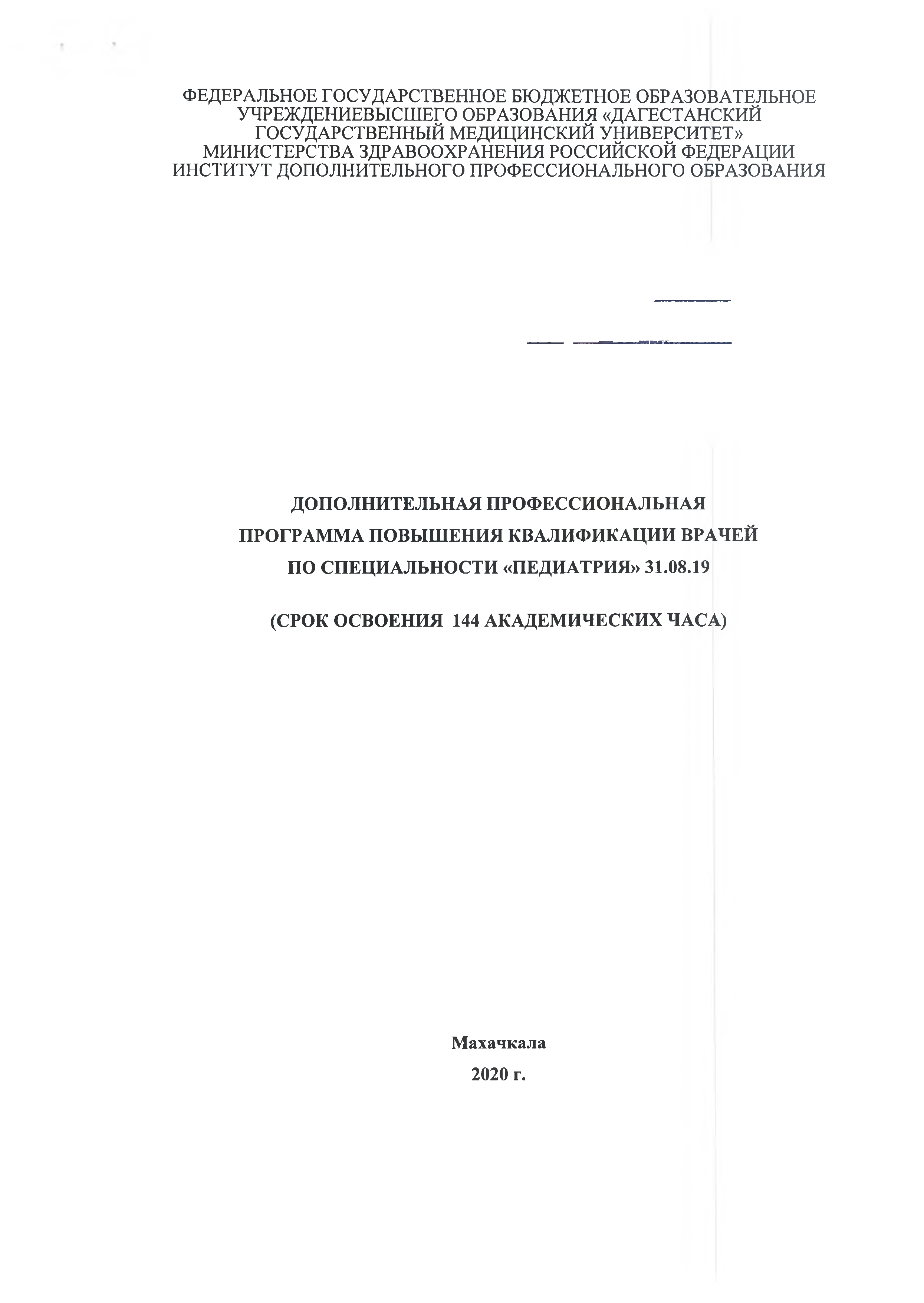 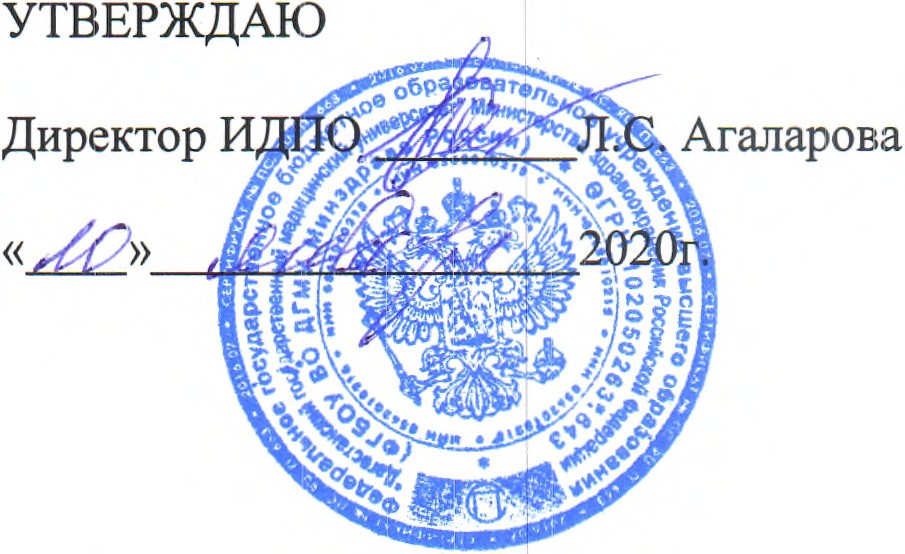 ИНСТИТУТ ДОПОЛНИТЕЛЬНОГО ПРОФЕССИОНАЛЬНОГО ОБРАЗОВАНИЯДОПОЛНИТЕЛЬНАЯ ПРОФЕССИОНАЛЬНАЯ ПРОГРАММА ПОВЫШЕНИЯ КВАЛИФИКАЦИИ ВРАЧЕЙ ПО СПЕЦИАЛЬНОСТИ «ПЕДИАТРИЯ» 31.08.19(СРОК ОСВОЕНИЯ 144 АКАДЕМИЧЕСКИХ ЧАСА)Махачкала2020 г.Дополнительная профессиональная программа повышения квалификация является учебно-методическим нормативным документом, регламентирующим содержание и организационно-методические формы дополнительного профессионального образования.При	разработке	дополнительной	профессиональной	программы	повышения квалификации по специальности «Педиатрии», в основу положены:Федеральный закон от 29декабря 2012г. N 2,73-ФЗ "Об образовании в РоссийскойФедерации".Приказ Министерства образования и науки РФ от 1 июля 2013 г. N 499 "Об утверждении Порядка организации и осуществления образовательной деятельности по дополнительным профессиональным программам".Приказ Министерства здравоохранения Российской Федерации от 3 августа 2012 г. N 66н "Об утверждении Порядка и сроков совершенствования медицинскими работниками и фармацевтическими работниками профессиональных знаний и навыков путем обучения по дополнительным профессиональным образовательным программам в образовательных и научных организациях".Примерная     дополнительная      профессиональная     программа      повышенияквалификации врачей по специальности «Педиатрия».Дополнительная профессиональная программа одобрен	а заседании кафедры педиатрииФПК и ППС, протокол № ■/	от «	» Заведующий кафедрой к.м.н., доцент2А 2020г.М.И.Дополнительная профессиональная программа утверждена Ученым Советом ИДПО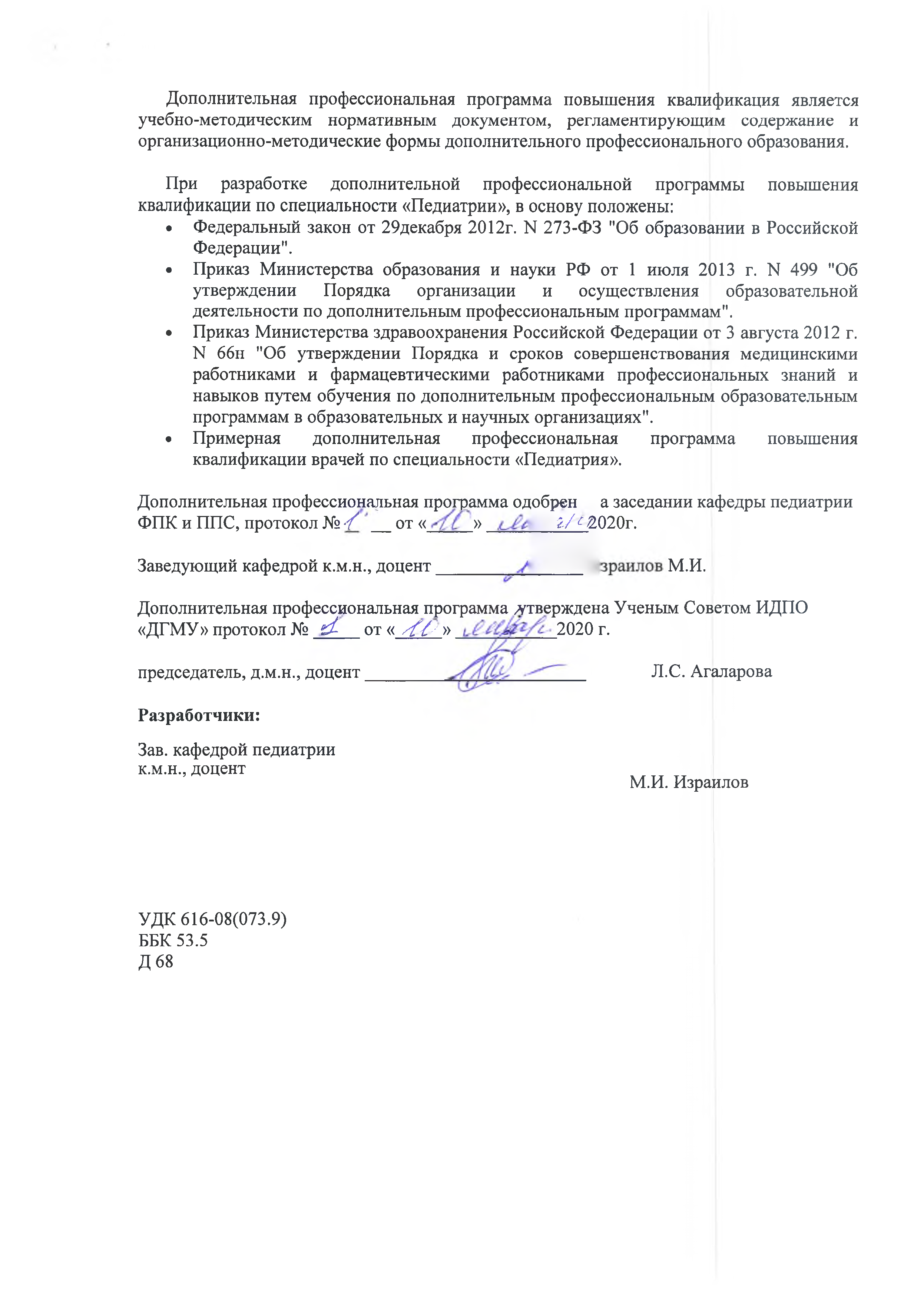 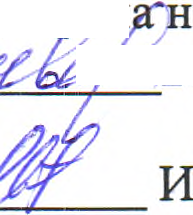 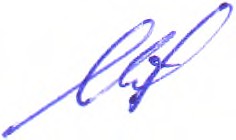 «ДГМУ» протокол №  iJ	от « АА»	2020 г.председатель, д.м.н., доцент	Л.С. АгалароваРазработчики:Зав. кафедрой педиатриик.м.н., доцент	М.И. ИзраиловУДК 616-08(073.9)ББК 53.5Д68Актуальность дополнительной профессиональной программы повышения квалификации врачей по специальности «Педиатрия» обусловлена тем, что в современных условиях необходимо повышение качества и доступности медицинской помощи больным педиатрического профиля.Дополнительная профессиональная программа повышения квалификации врачей по специальности «Педиатрия» является учебно-методическим пособием, регламентирующим содержание и организационно-методические формы обучения врачей по специальности «Педиатрия» в дополнительном профессиональном образовании.УДК 616-08(073.9)ББК 53.5 Д68Рецензенты:заведующий кафедрой факультетской и госпитальной педиатрии ДГМУ, д.м.н., профессорЗаведующая кафедрой пропедевтики детских болезней с курсом детских инфекций, д.м.н., профессорАлискандиев А.М.Улуханова Л.У.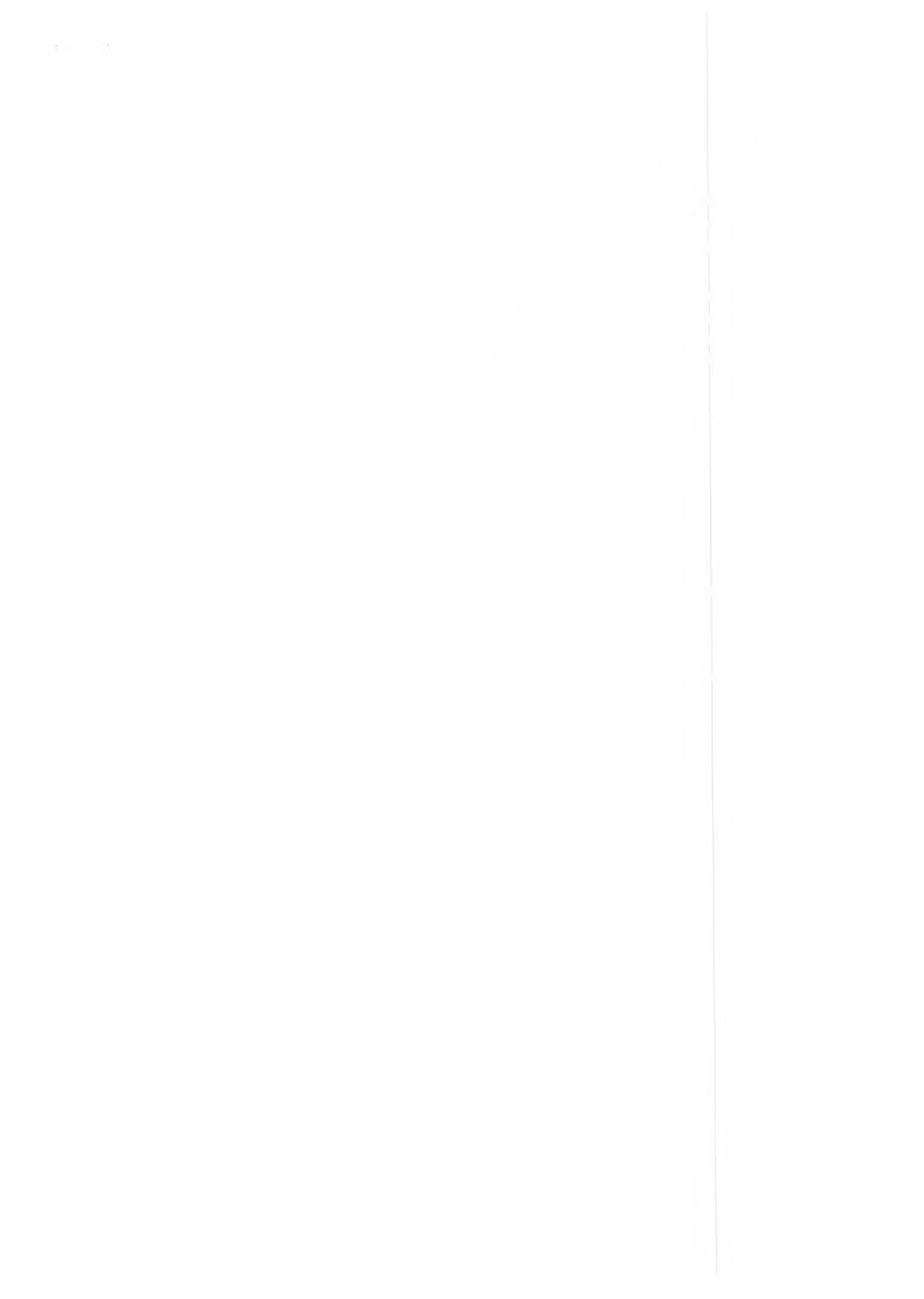 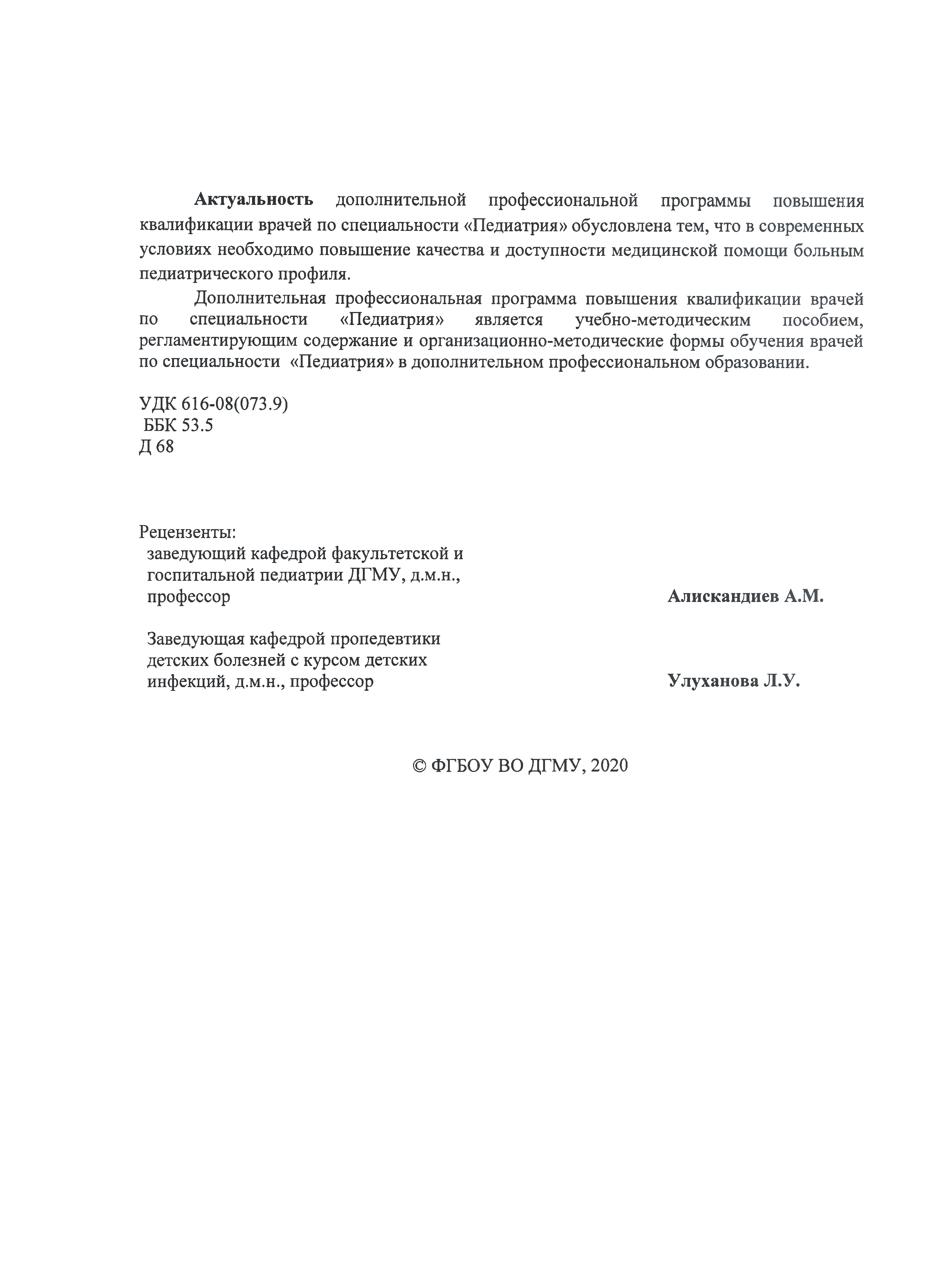 © ФГБОУ ВО ДГМУ, 2020ЛИСТ СОГЛАСОВАНИЯдополнительная профессиональная образовательная программа повышения квалификацииврачей по специальности «Педиатрия»(срок освоения 144 академических часа)СОГЛАСОВАНО:Проректор по лечебной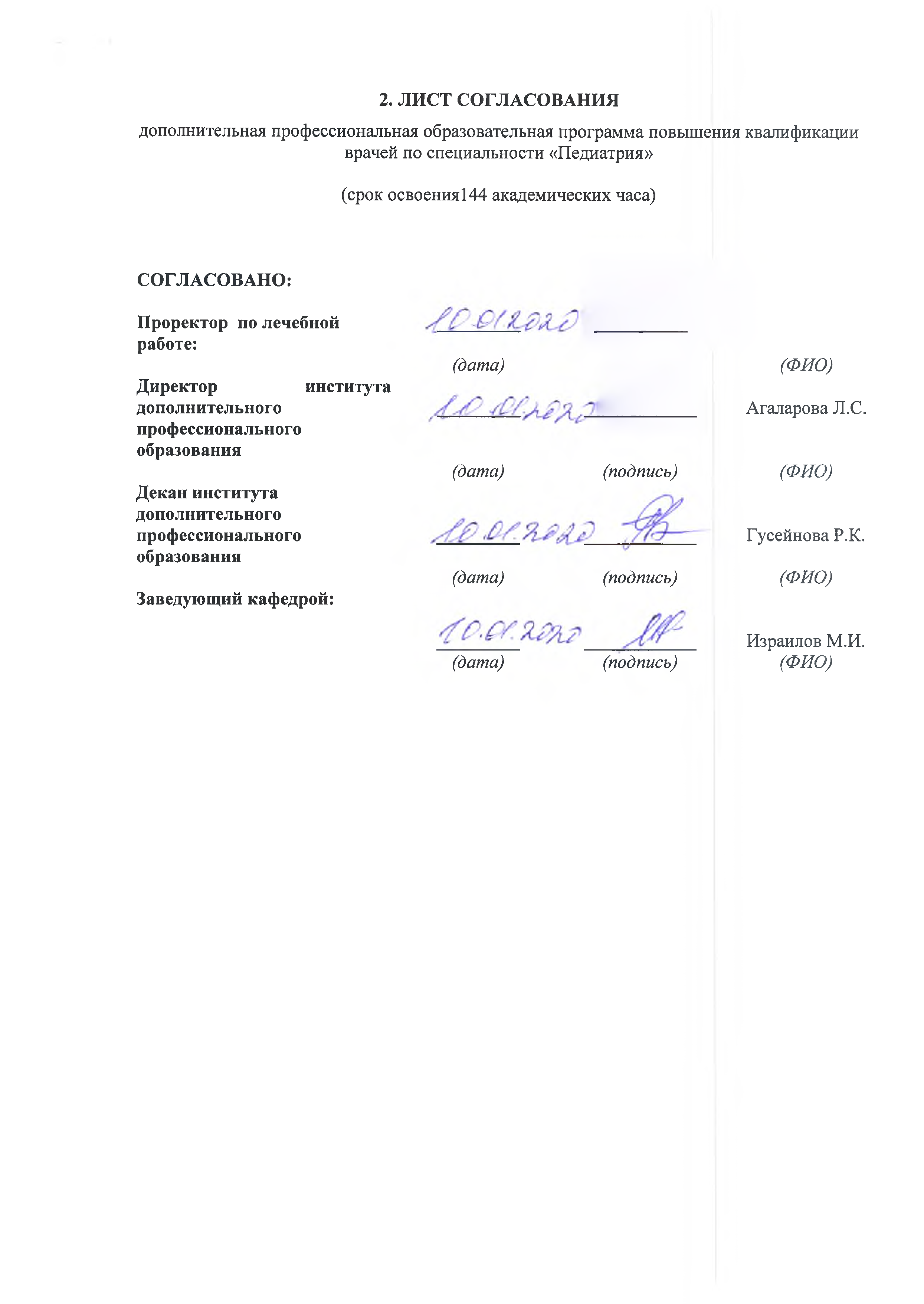 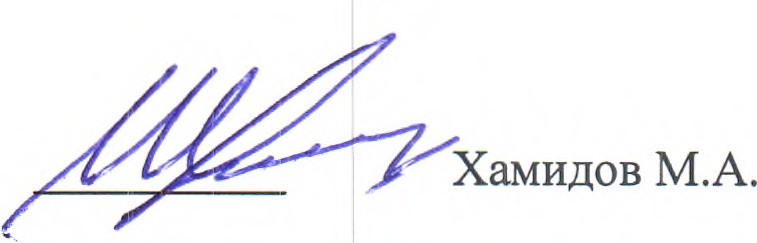 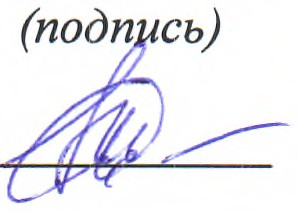 работе:Директор	института дополнительного профессионального образованияДекан института дополнительного профессионального образованияЗаведующий кафедрой:(дата)(дата)	(подпись)(дата)	(подпись)(дата)	(подпись)(ФИО)Гусейнова Р.К.(ФИО)Израилов М.И.(ФИО)ЛИСТ ДОПОЛНЕНИЙ И ИЗМЕНЕНИЙ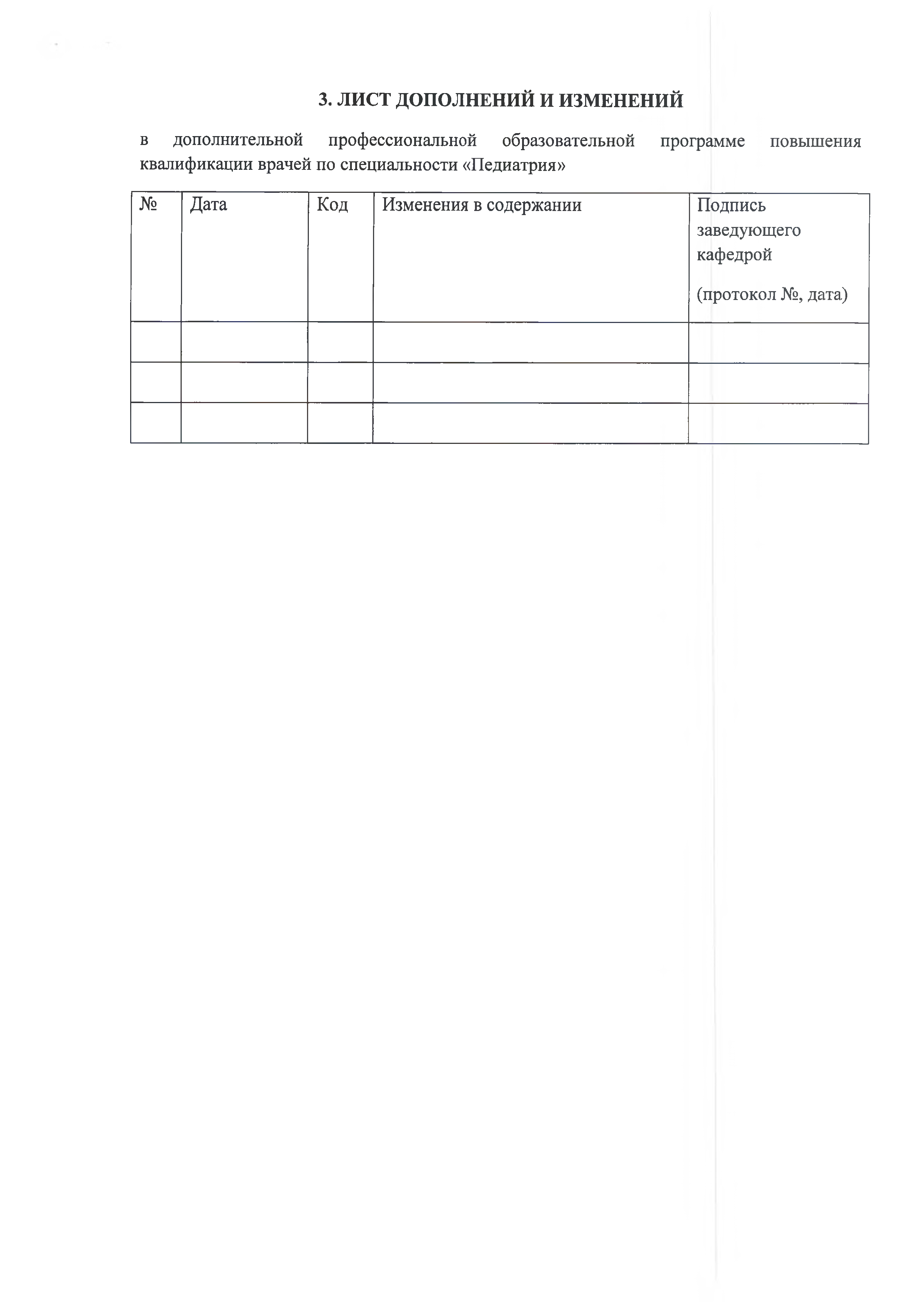 в	дополнительной	профессиональной	образовательной	программе	повышения квалификации врачей по специальности «Педиатрия»Пояснительная запискаАктуальность дополнительной профессиональной программы повышения квалификации по специальности «Педиатрия» обусловлена огромной востребованностью этой специальности в практическом здравоохранении, необходимостью качественной подготовки квалифицированного специалиста–терапевта, способного к самостоятельной профессиональной деятельности как в амбулаторно-поликлинических учреждениях, так и в условиях стационара, а также необходимостью оптимизации медицинской помощи больным педиатрического профиля и профессионального роста врачей-педиатров и совершенствования их подготовки.ЦЕЛЬдополнительной профессиональной программы повышения квалификации врачей по специальности«Педиатрия» состоит в совершенствовании и получении новых компетенций, необходимых для профессиональной деятельности и повышения профессионального уровня в рамках имеющейся квалификации.ОБЩИЕ ПОЛОЖЕНИЯ Цель и задачи программыТип программы: повышение квалификации (ПК) Наименование программы: «Педиатрия» (далее – программа).Цель: подготовка квалифицированного врача-специалиста педиатра, обладающего системой универсальных и профессиональных компетенций, способного и готового для самостоятельной профессиональной деятельности в условиях первичной медико-санитарной помощи; неотложной; скорой, в том числе специализированной медицинской помощи; специализированной, в том числе высокотехнологичной, медицинской помощи.Задачи:Углубить базовые, фундаментальные медицинские знания, формирующие профессиональные компетенции врача-педиатра, способного успешно решать свои профессиональные задачи.Совершенствовать профессиональную подготовку врача-педиатра, обладающего клиническим мышлением, хорошо ориентирующегося в сложной патологии, имеющего углубленные знания смежных дисциплин.Сформировать умения в освоении новейших технологий и методик в клинической, лабораторной и инструментальной диагностики заболеваний внутренних органов.Совершенствовать способность врача-педиатра к самостоятельной профессиональной лечебно- диагностической деятельности, умеющего провести дифференциально-диагностический поиск, оказать в полном объеме медицинскую помощь, в том числе при ургентных состояниях, провести профилактические и реабилитационные мероприятия по сохранению жизни и здоровья во все возрастные периоды жизни пациентов, способного успешно решать свои профессиональные задачи.Совершенствовать способность врача-педиатра, владеющего навыками и врачебными манипуляциями по специальности «Педиатрия» и общеврачебными манипуляциями по оказанию скорой и неотложной помощи.Совершенствовать систему общих и специальных знаний, умений, позволяющих врачу педиатру свободно ориентироваться в вопросах организации и экономики здравоохранения, страховой медицины, медицинской психологии.Категории обучающихсяпо основной специальности- врач -педиатр.Актуальность программы и сфера применения слушателями полученных компетенций (профессиональных компетенций)Реформирование и модернизация здравоохранения Российской Федерации, требующие внедрения новых высокотехнологичных методов диагностики и лечения, развитие профессиональной компетенции и квалификации врача-педиатра определяют необходимость совершенствования подготовки и профессионального роста врачей-педиатров с целью оптимизации медицинской помощи больным педиатрического профиля обеспечивающей правильную интерпретацию современных методов диагностики и лечения патологии внутренних органов с использованием современных достижений медико-биологических наук, данных доказательной медицины. Согласно ФЗ от 21 ноября 2011 г. № 323 «Об основах охраны здоровья граждан в Российской Федерации» существенная роль в трудовой деятельности врача-терапевта отводится профилактической работе, формированию здорового образа жизни у населения.Область профессиональной деятельности выпускников, освоивших программу дополнительного профессионального образования повышения квалификации «Педиатрия», включает охрану здоровья граждан путем обеспечения оказания высококвалифицированной медицинской помощи в соответствии с установленными требованиями и стандартами в сфере здравоохранения.Объектами профессиональной деятельности выпускников, освоивших программу повышения квалификации, являются:физические лица (пациенты) в возрасте от 0 до 14 лет (далее - дети) и в возрасте старше 14 до 18 лет (далее - подростки);население;совокупность средств и технологий, направленных на создание условий для охраны здоровья граждан. Виды профессиональной деятельности, к которым готовятся выпускники, освоившие программу дополнительного профессионального образования повышения квалификации «Педиатрия»:профилактическая;диагностическая;лечебная;реабилитационная;психолого-педагогическая;организационно-управленческая.Трудоемкость освоения программы 144 академических часа, в том числе 144 зач.ед.Форма обучения, режим и продолжительность занятий8. ТРЕБОВАНИЯ К ИТОГОВОЙ АТТЕСТАЦИИИтоговая аттестация по дополнительной профессиональной программе повышения квалификации врачей по специальности «Педиатрия» проводится в форме экзамена и должна выявлять теоретическую и практическую подготовку врача терапевта в соответствии с квалификационными требованиями, профессиональными стандартами и требованиями федеральных государственныхобразовательных стандартов высшего образования по направлению «Педиатрия» к результатам освоения образовательной программы. Итоговая аттестация включает в себя три части: тестовый контроль на компьютере или на бумажном носителе, определение практических навыков и заключительное собеседование.Обучающийся, допускается к итоговой аттестации, после изучения дисциплин в объеме, предусмотренном учебным планом дополнительной профессиональной программы повышения квалификации врачей по специальности «Педиатрия».Лица, освоившие дополнительную профессиональную программу повышения квалификации врачей по специальности «Педиатрия» и успешно прошедшие итоговую аттестацию, получают документ установленного образца о дополнительном профессиональном образовании - удостоверение о повышении квалификации.Документ, выдаваемый после завершения обученияЛицам, успешно освоившим дополнительную профессиональную программу повышения квалификации врачей по специальности «Педиатрия» и прошедшим итоговую аттестацию, выдается удостоверение о повышении квалификации.ПЛАНИРУЕМЫЕ РЕЗУЛЬТАТЫ ОБУЧЕНИЯХарактеристика новой квалификации и связанных с ней видов профессиональной деятельности, трудовых функций и (или) уровней квалификации.Проект Приказа Министерства здравоохранения РФ "Об утверждении квалификационных требований к медицинским и фармацевтическим работникам с высшим образованием по направлению подготовки "Здравоохранение и медицинские науки" (подготовлен Минздравом России 26.02.2019)Требования к квалификации.Квалификационные требованияКвалификационная характеристика по должности«Врач-педиатр»Должностные обязанности. Оценивает физическое и нервно-психическое развитие ребенка, школьную зрелость. Рассчитывает содержание и калорийность основных ингредиентов пищи в суточном рационе ребенка любого возраста. Оценивает детей по принадлежности к группам здоровья, дает рекомендации по воспитанию и вскармливанию, выделяет детей группы риска. Получает информацию о здоровом и больном ребенке. Выполняет перечень работ и услуг для диагностики заболевания, оценки состояния больного и клинической ситуации в соответствии со стандартом медицинской помощи. Выполняет перечень работ и услуг для лечения заболевания, состояния, клинической ситуации в соответствии со стандартом медицинской помощи. Организует и проводит противоэпидемические мероприятия в очаге инфекции. Оформляет и направляет в организацию Роспотребнадзора экстренное извещение при выявлении инфекционного заболевания. В установленном порядке повышает профессиональную квалификацию. Организует и контролирует работу среднего медицинского персонала. Ведет необходимую медицинскую документацию. Составляет план своей работы, отчет о работе педиатрического участка (отделения) за год и проводит анализ этой работы. Проводит анализ детской смертности на участке, анализ эффективности диспансеризации. Организует стационар на дому. Осуществляет пропаганду здорового образа жизни и профилактику заболеваний. Организует и проводит иммунопрофилактику у детей. Разрабатывает и выполняет индивидуальные программы реабилитации детей-инвалидов.Должен знать: Конституцию Российской Федерации; законы и иные нормативные правовые акты Российской Федерации в сфере здравоохранения; общие вопросы организации педиатрической помощи в Российской Федерации и работы больнично-поликлинических организаций, родильного дома, детских дошкольных организаций, школы, дома ребенка, детского дома, детского санатория, пункта неотложной помощи, станции скорой помощи и других организаций, связанных с обслуживанием детей; правила выдачи справок и листков нетрудоспособности по уходу за больным ребенком в соответствии с действующей инструкцией; принципы диспансеризации здоровых детей и подростков, распределения детей по группам здоровья и группам «риска»; вопросы диспансеризации больных детей и профилактики хронических форм заболеваний; вопросы организации и задачи гигиенического обучения и воспитания детей; вопросы санпросветработы с родителями и детьми; санитарно-гигиенические и профилактические мероприятия по охране здоровья детей, противоэпидемические мероприятия в случае возникновения очага инфекции; анатомо- физиологические особенности организма плода и ребенка; взаимосвязь функциональных систем организма и их регуляцию; физиологическое развитие детей в различные возрастные периоды; принципы рационального (сбалансированного) вскармливания и питания детей; основные вопросы патофизиологии, биохимии, иммунологии, генетики и других общемедицинских проблем; показатели гомеостаза в норме и патологии; основы водно-электролитного обмена, кислотно-щелочного баланса, возможные типы их нарушений и принципы коррекции; физиологию и патофизиологию системы кроветворения; кровообращения, дыхания, пищеварения и др.; современные методы клинической и параклинической диагностики основных нозологических форм и патологических состояний; современную классификацию, клиническую симптоматику основных заболеваний и пограничных состояний детского возраста, этиологию и патогенез соматических и инфекционных заболеваний; современные методы терапии основных соматических и инфекционных заболеваний и патологических состояний; основы фармакотерапии детского возраста; механизм действия основных групп лекарственных веществ; показания и противопоказания к их применению; осложнения, вызванные их применением; диетотерапию при различных видах патологии; основы фитотерапии, физиотерапии, лечебной физкультуры и врачебного контроля в детском возрасте; принципы организации и проведения интенсивной терапии и реанимации в амбулаторных условиях и в стационаре; вопросы реабилитации и диспансерного наблюдения при различных заболеваниях, санаторно-курортное лечение; принципы организации медицинской службы гражданской обороны; формы планирования и отчетности своей работы; основы трудового законодательства; правила по охране труда и пожарной безопасности; санитарные правила и нормы функционирования организаций здравоохранения.Требования к квалификации. Высшее профессиональное образование по одной из специальностей«Лечебное дело», «Педиатрия» и послевузовское профессиональное образование (интернатура и (или) ординатура) по специальности «Педиатрия» или профессиональная переподготовка по специальности«Педиатрия» при наличии послевузовского профессионального образования по специальности «Общая врачебная практика (семейная медицина)»; сертификат специалиста по специальности «Педиатрия»; без предъявления требований к стажу работы.Характеристика профессиональных компетенций врача-педиатра, подлежащих совершенствованию в результате освоения дополнительной профессиональной программы повышения квалификации врачей-педиатров по специальности «Педиатрия»У обучающегося совершенствуются следующие универсальные компетенции (далее − УК):способность анализировать социально–значимые проблемы, использовать на практике методы гуманитарных, естественнонаучных, медико–биологических наук в различных видах своей профессиональной деятельности (УК–1);способность к логическому и аргументированному анализу, публичной речи, ведению дискуссии и полемики, редактированию текстов профессионального содержания, осуществлению медико–социальной деятельности, сотрудничеству и разрешению конфликтов, к толерантности при общении с коллегами, пациентами и их родственниками (УК–2);способность и готовность использовать методы управления, организовывать работу исполнителей, находить и принимать ответственные управленческие решения в условиях различных мнений и в рамках своей профессиональной компетенции врача-педиатра (УК–3);способность осуществлять свою деятельность с учетом принятых в обществе моральных и правовых норм, соблюдать правила врачебной этики, законы и нормативные правовые акты по работе с конфиденциальной информацией, сохранять врачебную тайну (УК–4).У обучающегося совершенствуются следующие общепрофессиональные компетенции (далее − ОПК):в организационно-управленческой деятельности:способность и готовность использовать знания организационной структуры, управленческой и экономической деятельности медицинских организаций различных типов по оказанию медицинской помощи больным, анализировать показатели работы их структурных подразделений, проводить оценку эффективности современных медико-организационных и социально-экономических технологий при оказании медицинских услуг пациентам (ОПК–1);в психолого-педагогической деятельности:способность и готовность формировать у пациентов и членов их семей мотивацию, направленную на сохранение и укрепление своего здоровья и здоровья окружающих (ОПК−2).У обучающегося совершенствуются следующие профессиональные компетенции (далее − ПК): в диагностической деятельности:− способностью и готовностью к постановке диагноза на основании диагностического исследования в области педиатрии (ПК-1);− способностью и готовностью анализировать закономерности функционирования отдельных органов и систем, использовать знания анатомо-физиологических основ, основные методики клинико- иммунологического обследования и оценки функционального состояния организма пациентов для своевременной диагностики группы заболеваний и патологических процессов в детском возрасте (ПК- 2);− способностью и готовностью выявлять у пациентов основные патологические симптомы и синдромы заболеваний детского возраста, используя знания основ медико-биологических и клинических дисциплин с учетом законов течения патологии по органам, системам и организма в целом, анализировать закономерности функционирования органов и систем при заболеваниях и патологических процессах у ребенка, использовать алгоритм постановки диагноза (основного, сопутствующего, осложнений) с учетом Международной классификации болезней (далее – МКБ) и проблем, связанных со здоровьем, выполнять основные диагностические мероприятия по выявлению неотложных и угрожающих жизни состояний в группе заболеваний детского возраста (ПК-3);в лечебной деятельности:− способностью и готовностью выполнять основные лечебные мероприятия при заболеваниях детского возраста, способных вызвать тяжелые осложнения и (или) летальный исход (особенности заболеваний нервной, иммунной, сердечно-сосудистой, эндокринной, дыхательной, пищеварительной, мочеполовой систем и крови); своевременно выявлять жизнеопасные нарушения функций детского организма, использовать методики их немедленного устранения, осуществлять противошоковые мероприятия (ПК-4);− способностью и готовностью назначить ребенку адекватное лечение в соответствии с поставленным диагнозом, осуществлять алгоритм выбора медикаментозной и немедикаментозной терапии как профильным педиатрическим больным, так и больным с инфекционными и неинфекционными заболеваниями, к ведению беременности, приему родов (ПК-5);в реабилитационной деятельности:способностью и готовностью применять различные реабилитационные мероприятия (медицинские, социальные, психологические) при наиболее распространенных патологических состояниях и повреждениях детского организма (ПК-6);способностью и готовностью давать рекомендации по выбору оптимального режима в период реабилитации ребенка (двигательной активности в зависимости от морфофункционального статуса), определять показания и противопоказания к назначению средств лечебной физкультуры, физиотерапии, рефлексотерапии, фитотерапии (ПК-7);в профилактической деятельности:способностью и готовностью применять современные гигиенические методики сбора и медико- статистического анализа информации о показателях здоровья детского населения и подростков   в целях разработки научно обоснованных мер по улучшению и сохранению здоровья населения (ПК-8);способностью и готовностью использовать методы оценки природных и медико-социальных факторов в развитии заболеваний детского возраста, проводить их коррекцию, осуществлять профилактические мероприятия по предупреждению инфекционных, паразитарных и неинфекционных болезней, проводить санитарно-просветительскую работу по гигиеническим вопросам (ПК-9).Характеристика новых ПК врача-педиатра, формирующихся в результате освоения дополнительной профессиональной программы повышения квалификации врачей-педиатров по специальности «Педиатрия»У обучающегося должны быть сформированы следующие профессиональные компетенции (далее − ПК):способность проводить оценку эффективности современных медико-организационных и социально-экономических технологий при оказании медицинских услуг пациентам детского и подросткового возраста (ПК–10);способность и готовность выполнять основные диагностические, лечебные, реабилитационные мероприятия в соответствии с соответствии с Федеральным законом от 21.11.2011 № 323-ФЗ «Об основах охраны здоровья граждан в Российской Федерации» (опубликован в «Собрании законодательства Российской Федерации», 28.11.2011, № 48, ст. 6724) (ПК–11).Перечень знаний, умений и навыков врача-педиатра По окончании обучения врач-педиатр должен знать:− законодательство Российской Федерации, определяющее деятельность организаций здравоохранения педиатрического профиля;− нормы клинической нагрузки и показатели эффективности работы врача-педиатра;− правила оформления учетно-отчетной документации в стационарах, поликлиниках, родильных домах, домах ребенка, детских дошкольных организациях, школах, детских санаториях и других организациях, связанных с обслуживанием детей;− основы учета и анализа заболеваемости детей;− структуру причин летальности и смертности детей по возрастным группам; предотвратимые причины летальности и смертности;− основы страховой медицины, особенности работы с детьми из бывших союзных республик, районов военных действий и неблагополучных по экологии;− основы санитарного просвещения в педиатрии;− санитарно-противоэпидемические мероприятия по охране здоровья детей и в случае возникновения очага инфекции;− основы медицинской психологии;− вопросы врачебной этики и деонтологии;− вопросы судебной медицины;− основы правильного ухода за здоровым и больным ребенком;− основы физиологии, патофизиологии, биохимии у детей разных возрастных групп; взаимосвязь функциональных систем организма и их регуляцию;− показатели гомеостаза в норме и патологии, основы водно-электролитного обмена, возможные варианты их нарушения и принципы коррекции у детей разных возрастных групп;− фармакодинамику и фармакокинетику лекарственных средств у детей различных возрастных групп, возможности сочетания фармопрепаратов, предупреждение осложнений при их применении;− показатели физического и психического развития детей с учетом возрастных групп;− особенности физического и нейропсихического развития детей раннего возраста;− анатомо-физиологические особенности детей подросткового возраста;− принципы диспансеризации здоровых детей и подростков и распределение их по группам здоровья;− принципы рационального питания здорового и больного ребенка по возрастным группам;− особенности вскармливания новорожденных и детей первого года жизни;− основы диетотерапии при различных заболеваниях;− анатомо-физиологические и функциональные особенности дыхательной, сердечно-сосудистой, пищеварительной, мочевыделительной систем у детей различных возрастных групп;− этиологию, основные этапы патогенеза, клиническую картину, дифференциальную диагностику, принципы терапии и профилактики наиболее часто встречающихся заболеваний дыхательной, сердечно-сосудистой, пищеварительной, мочевыделительной систем в детском возрасте;− основы клиники, диагностики, лечения и профилактики инфекционных и паразитарных болезней у детей;− клинику, раннюю диагностику, лечение и профилактику инфекционных заболеваний центральной нервной системы у детей;− Вирус иммунодефецита человека (далее – ВИЧ) инфекции и синдром приобретенного иммунодефецита (далее – СПИД) ‒ ассоциированные заболевания у детей и подростков;− принципы раннего выявления туберкулеза у детей и подростков, основы иммунопрофилактики туберкулеза;− основы вакцинопрофилактики, календарь профилактических прививок, противопоказания и осложнения при проведении их;− основы клинической иммунологии; этиологию, патогенез, клиническую картину и методы терапии наиболее распространенных первичных и вторичных иммунодефицитных состояний у детей; современные подходы к ранней диагностике иммунодефицитов;− клиническую картину, раннюю диагностику, профилактику и лечение аллергических заболеваний у детей;− основы патогенеза, механизмы наследования, клинические проявления наиболее часто встречающихся генетических заболеваний у детей; показания и сроки проведения неонатального скрининга, основные подходы к терапии генетических заболеваний;− основы диагностики, дифференциальной диагностики хирургических заболеваний у детей и подростков;− основы клиники, диагностики и профилактики заболеваний наркологического профиля (наркомания, токсикомания, алкоголизм) у детей и подростков;− принципы диспансеризации и реабилитации больных детей, профилактика хронических заболеваний;− основы медико-социальной экспертизы и реабилитации детей и подростков; решение вопросов об установлении и оформлении инвалидности.По окончании обучения врач-педиатр должен уметь:использовать	законодательство	Российской	Федерации	по	вопросам	организации педиатрической помощи;работать с медицинской документацией в условиях поликлиники, амбулатории и стационара в соответствии с нормативными требованиями;проводить пропаганду здорового образа жизни среди детей школьного и подросткового возраста и родителей;организовать профилактическую работу по снижению заболеваемости  детей;организовать диспансерное наблюдение за здоровыми и больными детьми, детьми из группы риска; проводить профилактику обострений хронических заболеваний; оценить эффективность результатов диспансеризации детей и профилактической работы по снижению заболеваемости детей;организовать санитарно-просветительскую работу и медико-социальную помощь родителям детей-инвалидов;организовать патронажную работу, диспансеризацию новорожденных и детей раннего возраста с учетом особенностей их развития;составить рацион правильного питания здорового ребенка разных возрастных групп;провести осмотр и физикальное обследование детей от неонатального до подросткового возраста; оценить показатели и динамику физического, психо-эмоционального развития ребенка в соответствии с его возрастом;оценить тяжесть состояния заболевшего ребенка, провести клиническое исследование по органам и системам с учетом возрастных особенностей;проанализировать и интерпретировать клинические данные осмотра, результаты лабораторных и инструментальных обследований больного ребенка; обосновать и поставить диагноз заболеваний, сформулировав его в соответствии с общепринятой классификацией; провести дифференциальный диагноз; назначить питание и лечение в соответствии с заболеванием и возрастом больного ребенка; прогнозировать развитие и исход заболевания;организовать неотложную помощь при наиболее часто встречающихся в педиатрии критических состояниях: острой сердечно сосудистой и дыхательной, недостаточности, инфекционно- токсическом и анафилактическом шоке, судорогах, острой дегидратации, кровотечениях, диабетической и гипогликемической коме, приступах почечной и печеночной колики, электротравмах, ожогах, отморожении и утоплении;организовать первичную врачебную помощь при неотложных состояниях в условиях дорожно- транспортных происшествий, катастрофах и массовых поражениях населения.По окончании обучения врач-педиатр должен владеть навыками:−	методикой расчета показателей младенческой летальности и смертности;−	методикой сбора анамнеза при обследовании ребенка, составления генеалогического дерева;−	методикой физикального обследования здорового ребенка, оценки физического и нервно- психического развития;−	методикой	физикального	обследования	больного	ребенка,	критериями	оценки	тяжести состояния при различных заболеваниях детского и подросткового возраста;−	методикой оценкой неврологического статуса при нейроинфекциях, выявление менингеальных симптомов;−	методикой выявления признаков острого абдоминального синдрома, симптомов раздражения брюшины;−	интерпретации результатов функциональных исследований, лабораторных показателей,	и чтением рентгенограмм;−	методикой расчета объема инфузионной терапии, в том числе, детям первого года жизни и раннего возраста.Связь дополнительной профессиональной программы с профессиональнымистандартами.В результате освоения программы повышения квалификации: «Педиатрия» слушатель должен приобрести следующие знания и умения, необходимые для качественного изменения следующих компетенций.УЧЕБНЫЙ ПЛАНдополнительной профессиональной программы повышения квалификации врачей по специальности «Педиатрия»Цель: дополнительной профессиональной программы повышения квалификации врачей по специальности «Педиатрия» состоит в совершенствовании компетенций, необходимых для профессиональной деятельности и повышения профессионального уровня в рамках имеющейся квалификации.- Вид программы- практикоориентированнаяКатегория обучающихся: по основной специальности- врач- педиатрТрудоемкость обучения: 144 учебных часа (4 недели, 1 месяц )Режим занятий:6 часов в неделюФорма обучения: очная, с отрывом от работыРАБОЧИЕ ПРОГРАММЫ УЧЕБНЫХ МОДУЛЕЙРАБОЧАЯ ПРОГРАММА УЧЕБНОГО МОДУЛЯ «ФУНДАМЕНТАЛЬНЫЕ ДИСЦИПЛИНЫ»РАЗДЕЛ 1ОСНОВЫ СОЦИАЛЬНОЙ ГИГИЕНЫ И ОРГАНИЗАЦИИ ПЕДИАТРИЧЕСКОЙ ПОМОЩИ В РОССИЙСКОЙ ФЕДЕРАЦИИРАЗДЕЛ 2НОРМАЛЬНАЯ И ПАТОЛОГИЧЕСКАЯ ФИЗИОЛОГИЯРАЗДЕЛ 3 КЛИНИЧЕСКАЯ ФАРМАКОЛОГИЯРАБОЧАЯ ПРОГРАММА УЧЕБНОГО МОДУЛЯ«СПЕЦИАЛЬНЫЕ ДИСЦИПЛИНЫ»РАЗДЕЛ 4ДИАГНОСТИКА, ПРОФИЛАКТИКА И КОРРЕКЦИЯ ОТКЛОНЕНИЙ В СОСТОЯНИИ ЗДОРОВЬЯ ДЕТЕЙ В АМБУЛАТОРНО-ПОЛИКЛИНИЧЕСКИХ УСЛОВИЯХРАЗДЕЛ 5ПИТАНИЕ ЗДОРОВЫХ И БОЛЬНЫХ ДЕТЕЙ И ПОДРОСТКОВРАЗДЕЛ 6МЕДИЦИНСКАЯ ГЕНЕТИКА, КЛИНИЧЕСКАЯ ИММУНОЛОГИЯ И АЛЛЕРГОЛОГИЯРАЗДЕЛ 7ФИЗИОЛОГИЯ И ПАТОЛОГИЯ НОВОРОЖДЕННЫХРАЗДЕЛ 8 ЗАБОЛЕВАНИЯ ОРГАНОВ ДЫХАНИЯРАЗДЕЛ 9БОЛЕЗНИ ОРГАНОВ КРОВООБРАЩЕНИЯ. ДИФФУЗНЫЕ БОЛЕЗНИ СОЕДИНИТЕЛЬНОЙ ТКАНИ. РЕВМАТИЧЕСКИЕ ЗАБОЛЕВАНИЯ.РАЗДЕЛ 10БОЛЕЗНИ ОРГАНОВ КРОВЕТВОРЕНИЯ, ГЕМОРРАГИЧЕСКИЕ И ТРОМБОТИЧЕСКИЕ ЗАБОЛЕВАНИЯРАЗДЕЛ 11БОЛЕЗНИ ОРГАНОВ ПИЩЕВАРЕНИЯРАЗДЕЛ 12БОЛЕЗНИ МОЧЕВОЙ СИСТЕМЫРАЗДЕЛ 13ИНТЕНСИВНАЯ ТЕРАПИЯ И РЕАНИМАЦИЯРАЗДЕЛ 14ФИЗИОЛОГИЯ И ПАТОЛОГИЯ ПОДРОСТКОВРАБОЧАЯ ПРОГРАММА УЧЕБНОГО МОДУЛЯ«СМЕЖНЫЕ ДИСЦИПЛИНЫ»РАЗДЕЛ 15 ИНФЕКЦИОННЫЕ БОЛЕЗНИРАЗДЕЛ 16ХИРУРГИЧЕСКИЕ БОЛЕЗНИ В ПРАКТИКЕ ВРАЧА-ПЕДИАТРАРабочая программа учебного модуля «Обучающий симуляционный курс» Раздел 17.1. Базовая сердечно-легочная реанимация с дефибрилляциейОсвоение навыков проведения сердечно-легочной реанимации осуществляется на базе Симуляционного центра ФГБОУ ВО «Дагестанский государственный медицинский университет» Министерства здравоохранения Российской Федерации с использованием инновационных технологий в обучении - интерактивного тренажера: - виртуального робота-пациента - симулятор для проведения базовой СЛР «Родам».УЧЕБНЫЙ ПЛАНпримерной дополнительной профессиональной программы повышения квалификации врачей-педиатров со сроком освоения 144 академических часов по специальности«Педиатрия»Цель: систематизация и углубление профессиональных знаний, умений, навыков, освоение новых знаний, методик, обеспечивающих совершенствование ПК врача- педиатраКатегория обучающихся: врачи-педиатрыТрудоемкость обучения: 144 академических часа (4 недели или 1 месяц). Форма обучения: с отрывом от работыРежим занятий: 6 академических часов в день1 ПЗ – практические занятия, СЗ – семинарские занятия, ЛЗ – лабораторные занятияОРГАНИЗАЦИОННО-ПЕДАГОГИЧЕСКИЕ УСЛОВИЯ РЕАЛИЗАЦИИ ПРИМЕРНОЙ ДОПОЛНИТЕЛЬНОЙ ПРОФЕССИОНАЛЬНОЙ ПРОГРАММЫПРОФЕССИОНАЛЬНОЙ ПЕРЕПОДГОТОВКИ ВРАЧЕЙ ПО СПЕЦИАЛЬНОСТИ«ПЕДИАТРИЯ»Примерная тематика лекционных занятийПримерная тематика семинарских занятий:Примерная тематика практических занятийИТОГОВАЯ АТТЕСТАЦИЯИтоговая аттестация обучающихся по результатам освоения примерной дополнительной профессиональной программы повышения квалификации врачей- педиатров по специальности «Педиатрия» должна выявлять теоретическую и практическую подготовку врача-педиатра.Примерная тематика контрольных вопросов:Основные принципы многофакторной оценки состояния здоровья.Методика оценки показателей состояния здоровья детского и подросткового населения.Основные профессиональные обязанности и права медицинских работников.Принципы и задачи медицинского страховании.Терморегуляция в норме и патологии.Типы иммунопатологических реакций.Классификация антибактериальных препаратов цефалоспоринового ряда.Современная	классификация	нестероидных	противовоспалительных лекарственных средств.Критерии Всемирной Организации Здравоохранения для оценки физического развития детей и подростков.Современный календарь вакцинопрофилактики.Формы организации поликлинической помощи детям.Современные представления о нутритивном программировании.Роль функциональных компонентов грудного молока в формировании здоровья ребенка.Классификация молочных смесей, применяемых при пищевой аллергии у детей.Пребиотики и пробиотики в составе молочных смесях с позиции доказательной медицины.Современная схема введения прикорма ребенку первого года жизни.Неонатальный скрининг в России.Методы лабораторной диагностики аллергических заболеваний.Современные принципы обследования и реабилитации часто болеющих детей.Синдром задержки внутриутробного развития: дифференциальная диагностика.Современные принципы лабораторной диагностики внутриутробной инфекции.Принципы небулайзерной терапии при бронхитах у детей.Этиологическая характеристика внебольничных пневмоний в зависимости от возраста ребенкаНефротический синдром у детей: дифференциальная диагностика.Дифференциальная диагностика симптоматических артериальных гипертензий в практике педиатра.Критерии диагностики инфекционного эндокардита у детей.Терапия	железодефицитной	анемии	у	детей:	современная	классификация препаратов железа.Функциональные	нарушения	желудочно-кишечного	тракта,	проявляющиеся рвотой: критерии диагностики.Желчекаменная болезнь у детей.Дифференциальная диагностика острого абдоминального синдрома у детей.Примеры заданий, выявляющих практическую подготовку врача-педиатра:Рассчитайте суточный объем грудного молока, необходимый ребенку с 2 месяцев с весом 4200.гСоставьте рацион питания здоровому ребенку 7 месяцев.Составьте индивидуальную программу введения прикорма ребенку 5 месяцев, страдающему пищевой аллергией.Оцените физическое развитие ребенка 4 лет: вес 13 кг, рост 98 см.Определите антибактериальные препараты первой и второй линии терапии внебольничной пневмонии у ребенка 7 лет.Перечислите основные этапы первичной реанимации.Техника иммобилизации ребенка с травмой позвоночника.Оказание первичной помощи при попадании инородного тела в дыхательные пути.Дайте характеристику копрограмму у пациента, страдающего язвенным колитом.Предложите программу обследования родственников пациента, страдающего целиакией.Дайте	описание	электрокардиограммы	у	ребенка	с	пароксизмальной наджелудочковой тахикардией.Принципы купирования острого приступа бронхиальной астмы у ребенка.Перечислите препараты для купирования печеночной колики.Рассчитайте дозу внутривенного иммуноглобулина для лечения ребенка 10 кг с болезнью Кавасаки.Определите план диспансерного наблюдения за ребенком, перенесшим острый пиелонефрит.Определите	план	наблюдения	за	ребенком,	страдающим	хроническим гломерулонефритом.Дайте описание рентгенограммы органов грудной клетки у ребенка с острой микоплазменной инфекцией.Принципы	проведения	оральной	регидратации	у	ребенка	с	острым гастроэнтеритом.Неотложные мероприятия при острой надпочечниковой недостаточности.Оказание первой помощи ребенку с судорожным синдромом.Составьте рацион питания ребенку с хроническим гастродуоденитом.Описание коагулограммы при витамин К-зависимой коагулопатии.Перечислите клинические симптомы, характерные для пациентов с синдромом вегетативной дистонии по парасимпатическому типу.Дайте описание аускультативной картины и клинических проявлений у ребенка с коарктацией аорты.Критерии диагностики тяжести дыхательной недостаточности.Примеры тестовых заданий:Инструкция: выберите один правильный ответМассовые скрининг - программы наследственных болезней это: А. профилактическое обследование населении;Б. обследование детей, родившихся с отклонениями в состоянии здоровья; В. обследование детей, родившихся в пороками развития;Г. безвыборочное обследование новорожденных в первые дни жизни; Д. обследование детей на первом году жизни;Ответ Г.Качество профилактической работы в детской поликлинике определяется: А. числом профилактических посещений на одного ребенка в год;Б. полнотой и своевременностью проведения профилактических мероприятий; В. изменением показателей здоровья детей;Г. своевременностью осмотров врачами-специалистами; Д. распределением детей по группам здоровья;Ответ Б.Показатель младенческой смертности рассчитывается по месту: А. смерти;Б. жительства матери; В. жительства отца;Г. жительства ребенка;Д. регистрации рождения ребенка; Ответ Г.Интегрированный показатель здоровья детского населения это:А. первичная заболеваемость;Б. распространенность хронических заболеваний; В. показатель охвата диспансерным наблюдением; Г. группа здоровья;Д. патологическая пораженность; Ответ Г.Абсолютное противопоказание к вскармливанию грудным молоком со стороны ребенка: А. гемолитическая болезнь новорожденных;Б. галактоземия;В. внутрижелудочковое кровоизлияние; Г. недоношенность;Д. пороки челюстно-лицевой области; Ответ Б.Состояние, являющееся противопоказанием к кормлению грудью со стороны матери: А. острая респираторная вирусная инфекция;Б. гепатит А;В. инсулинозависимый сахарный диабет; Г. аутоиммунный тиреоидит;Д. открытая форма туберкулеза; Ответ Д.Тип наследования, при котором значимо чаще больные рождаются в семьях с близкородственными браками:А. аутосомно-доминантный; Б. аутосомно-рецессивный;В. Х-сцепленный доминантный; Г. Х-сцепленный рецессивный; Д. у-сцепленный;Ответ Б.Вероятность рождения больного ребенка в семье, в которой отец страдает муковисцидозом (аутосомно-рецессивный тип наследования), а мать является гетерозиготной носительницей патологического гена:А. 0% ;Б. 25%;В. 50%;Г. 75%;Д. 100%;Ответ В.Сальбутамол относится к группе препаратов:А. антагонистов лейкотриеновых рецепторов; Б. ингаляционных глюкокортикоидов;В. прологированных β-2 агонистов; Г. β-2 агонистов короткого действия; Д. кромонов;Ответ Г.Длительность	базисной	терапии	бронхиальной	астмы	при	достижении	контроля заболевания должна составлять не менее:А. 2 нед;Б. 3 нед;В. 1 мес;Г. 3 мес;Д. 6 мес;Ответ Г.Инструкция: выберите правильный ответ по схеме:А. Если правильный ответ 1,2 и 3; Б. Если правильный 1 и 3;В. Если правильный ответ 2 и 4; Г. Если правильный ответ 4;Д. Если правильный 1,2,3 и 4.Физиологические	особенности	желудочно-кишечного	тракта	новорожденного, предрасполагающие к частым срыгиваниям:шарообразная форма желудка;прямой угол Гиса между пищеводом и желудком;высокий тонус привратника;высокий тонус кардиального отдела пищевода; Ответ А.Основные отличия молозива от зрелого грудного молока:большая энергетическая ценность;более высокое содержание жира;сниженное содержание лактозы;преобладание казеиновой белковой фракции; Ответ Б.Ранними проявлениями первичных иммунодефицитов являются:Mycobacterium–tuberculosis (далее – БЦЖит);упорная молочница у ребенка первого года жизни;позднее отпадение пуповины;перенесенный гнойный отит на первом году жизни; Ответ А.Задача (14-16).Мальчик в возрасте 1,5 месяцев, находится с рождения на искусственном вскармливании стандартной адаптированной молочной смесью. Прибавка в весе за 1 месяц жизни составила 600 гр. С рождения у ребенка отмечаются периодические срыгивания после кормления в объеме до 5 мл. За последнюю неделю срыгивания участились, стали отмечаться после каждого кормления, трижды мама отмечала возникновение у ребенка рвоты фонтаном. В рвотных массах – створоженное молоко без примеси желчи.Инструкция: выберите правильный ответ по схеме:А. Если правильный ответ 1,2 и 3; Б. Если правильный 1 и 3;В. Если правильный ответ 2 и 4; Г. Если правильный ответ 4;Д. Если правильный 1,2,3 и 4.Дифференциальную диагностику следует проводить между следующими состояниями:пилоростеноз;адреногенитальный синдром;недостаточность кардии;стеноз пищевода; Ответ: А.С целью верификации диагноза необходимо провести следующие исследования:ультра звуковое исследование брюшной полости (далее – УЗИ);водно-сифонная проба;биохимический анализ крови;копрологическое исследование; Ответ А.В ходе выполненных исследований установлено: при ультразвуковом исследовании - длина пилорического отдела желудка 15 мм, толщина мышечного слоя 3 мм, во время кормления определяется заброс желудочного содержимого до середины пищевода. Натрий сыворотки 146 ммоль/л, калий – 4,7 ммоль/л. Ваша тактика:перевод ребенка на вскармливание антирефлюксной смесью;назначение гормональной терапии;назначение прокинетиков;госпитализация ребенка в хирургическое отделение для оперативного лечения; Ответ Б.Задача (17-20)К Вам на участок для наблюдения поступил доношенный ребенок в возрасте 7 дней из результата при неонатальном скрининге на муковисцидоз с уровнем иммунореактивного трипсина (далее –ИРТ) в высушенной капле крови 80 нг/мл. Со слов мамы, тест был проведен на 2 сутки жизни ребенка.Инструкция: выберите правильный ответ по схеме:А. Если правильный ответ 1,2 и 3; Б. Если правильный 1 и 3;В. Если правильный ответ 2 и 4; Г. Если правильный ответ 4;Д. Если правильный 1,2,3 и 4.Ваша оценка данного результата и дальнейшая тактика ведения ребенка:тест является положительным, сроки проведения скрининга соблюдены;ребенку показано назначение панкреатических ферментов и муколитиков;необходимо проведение повторного теста на ИРТ;тест может быть ложно-положительным, поскольку был взят не вовремя; Ответ Г.Инструкция:Установите соответствие между позициями, представленными в обозначенных колонках. Для каждого буквенного компонента левой колонки выберите пронумерованный элемент правой колонки. Каждый пронумерованный элемент правой колонки может быть выбран один раз, более одного раза или не выбран совсемОтвет: А-3, Б-4Инструкция: выберите один правильный ответ.Окончательное подтверждение диагноза муковисцидоза возможно при результатах потовой пробы (по Гибсону-Куку):А. >20 ммоль/л;Б. >40 ммоль/л;В. >60 ммоль/л;Г. >80 ммоль/л;Д. >100 ммоль/л; Ответ В.Инструкция: выберите правильный ответ по схеме:А. Если правильный ответ 1,2 и 3; Б. Если правильный 1 и 3;В. Если правильный ответ 2 и 4; Г. Если правильный ответ 4;Д. Если правильный 1,2,3 и 4.Состояния, при которых потовая проба может быть ложно-положительной:атопический дерматит;адреногенитальный синдром;гипотиреоз;синдром приобретенного иммунодефицита; Ответ ДРабочая программа учебного модуля «Обучающий симуляционный курс»Раздел 10.1. Базовая сердечно-легочная реанимация с дефибрилляциейОсвоение навыков проведения сердечно-легочной реанимации осуществляется на базе Симуляционного центра ФГБОУ ВО«Дагестанский государственный медицинский университет» Министерства здравоохранения Российской Федерации с использованием инновационных технологий в обучении - интерактивного тренажера: - виртуального робота-пациента - симулятор для проведения базовой СЛР.10.1.1 Тема 1. Обеспечение свободной проходимости дыхательных путей Проведение искусственного дыханияТема 2.Проведение непрямого массажа сердцаТема 3. Выбор точки для компрессии грудной клетки; Проведениедефибрилляции, ЭИТ.Тема 4. Проведение ИВЛ и массажа сердца при базовой реанимации.Тема 5. Острая сердечная и сосудистая недостаточность. Интенсивная терапия и реанимация.Организация согласованной работы в командеКАЛЕНДАРНЫЙ УЧЕБНЫЙ ГРАФИК Смотри приложение 1.ФОРМЫ АТТЕСТАЦИИ12.1. Формы промежуточной аттестации: проводится в виде зачета.Формы итоговой аттестации: Итоговая аттестация по Программе проводится в форме экзамена и должна выявлять теоретическую и практическую подготовку врача-педиатра в соответствии с требованиями квалификационных характеристик и профессиональных стандартов.ОРГАНИЗАЦИОННО-ПЕДАГОГИЧЕСКИЕ УСЛОВИЯ РЕАЛИЗАЦИИ ПРОГРАММЫЗаконодательные и нормативно-правовые документы в соответствии с профилем специальностиФедеральный закон Российской Федерации от 29 декабря 2012 г. № 273-ФЗ "Об образовании в Российской Федерации".Федеральный закон Российской Федерации от 21 ноября 2011 г. N 323-ФЗ "Об основах охраны здоровья граждан в Российской Федерации".Приказ Министерства образования и науки РФ от 1 июля 2013 г. N 499 "Об утверждении Порядка организации и осуществления образовательной деятельности по дополнительным профессиональным программам".Приказ Министерства здравоохранения Российской Федерации от 3 августа 2012 г. N 66н "Об утверждении Порядка и сроков совершенствования медицинскими работниками и фармацевтическими работниками профессиональных знаний и навыков путем обучения по дополнительным профессиональным образовательным программам в образовательных и научных организациях".Приказ Министерства здравоохранения Российской Федерации от 8 октября 2015 г.№707н «Об утверждений Квалификационных требований к медицинским и фармацевтическим работникам с высшим образованием по направлениям подготовки«Здравоохранение и медицинские науки» (с изменениями и дополнениями от15 июня 2017 г.".Приказ Минздравсоцразвития РФ от 23.07.2010 N 541н "Об утверждении единого квалификационного справочника должностей руководителей, специалистов и служащих, раздел "Квалификационные характеристики должностей работников в сфере Здравоохранения".Распоряжение Правительства Российской Федерации от 7 февраля 2011 г. N 163 р«О Концепции Федеральной целевой программы развития образования на 2011-2015 годы».Распоряжение Правительства Российской Федерации от 15.04.2013 г. № 614-р «О комплексе мер по обеспечению системы здравоохранения Российской Федерации медицинскими кадрами до 2018 года».Приказ Минздрава Российской Федерации № 700н от 07.10.2015 "О номенклатуре специальностей специалистов, имеющих высшее медицинское и фармацевтическое образование".О государственной аккредитации образовательных учреждений и организаций (Приказ Минобрнауки РФ от 25.07.2012г. № 941).Приказ Минздрава России №366н от 16.12.2012 г. "Об утверждении порядка оказания педиатриче кой помощи" в редакции приказа Минздрава России №114н от 21.02.2020. Действует с 08.08.2020Приказ Министерства здравоохранения РФ от 7 марта 2018 г. № 92н “Об утверждении Положения об организации оказания первичной медико-санитарной помощи детям”. Зарегистрирован в Минюсте России 17.04.2018г. №50801Медицинские федеральные стандарты на сайте https://medalmanah.ru/federal- standardsУчебно-методическое и информационное обеспечениеУчебно-наглядные пособияПеречень учебных, учебно-методических материалов, изданных сотрудниками кафедры (за последние 5 лет)Программное обеспечение и Интернет-ресурсыПрограммное обеспечениеИнтерактивные средства обученияИнтернет-ресурсыМатериально-техническое обеспечение13.5. Материально-технические базы, обеспечивающие организацию всех видов дисциплинарной подготовкиПеречень тематических учебных комнат и лабораторийУчебные помещенияУчебные кабинетыОбщая площадь помещений для преподавания составляет 230м2. На одного слушателя (при максимальной одновременной нагрузке 30 человек) составляет 7,7 кв.м.Клинические помещенияОбщая площадь для преподавания, включая помещения клинической базы составляет 1535кв.м. На одного курсанта (при максимальной одновременной нагрузке в 30 человек составляет 51,2 м2.14.1. Кадровое обеспечение образовательного процесса16. Основные сведения о программеСведения о программе предназначены для размещения материалов на сайте ИДПО ДГМУ и в других информационных источниках с целью информирования потенциальных обучающихся и продвижения программы на рынке образовательных услуг.№ДатаКодИзменения в содержанииПодпись заведующего кафедрой(протокол №, дата)График обученияФорма обученияАуд. часов в деньДнейв неделюОбщая продолжительность программы, месяцев (час)Очная с отрывом от работы661 месяц (144 ч)Уровень профессионального образованияВысшее	образование	–	специалитет	поспециальности: "Лечебное дело", «Педиатрия»Послевузовское образованиеПодготовка в интернатуре/ординатуре по специальности "Педиатрия" или освоение программы ординатуры по специальности "Педиатрия"          в	части, касающейся профессиональных		компетенций, соответствующих обобщенным трудовымфункциям профессионального стандартаДополнительное	профессиональное образованиеПрофессиональная	переподготовка	по специальности "Педиатрия" при наличии подготовки в интернатуре/ординатуре по специальности: "Общая врачебная практика(семейная медицина)"Повышение квалификации не реже одного раза в5 лет в течение всей трудовой деятельностиДолжностиВрач-педиатр; врач-педиатр участковый; врач- педиатр городской (районный); заведующий (начальник) структурного подразделения (отдела, отделения, лаборатории, кабинета, отряда и другое) медицинской организации - врач-педиатр; врач	приемного	отделения	(в специализированной медицинской организации или при наличии в медицинской организациисоответствующего	специализированного структурного подразделения)Наименов ание программ ыНаименовани е выбранного профессионал ьного стандартаОбобщенныетрудовые функцииТрудовые функцииТрудовые функцииТрудовые функцииТрудовые функцииТрудовые функцииНаименов ание программ ыНаименовани е выбранного профессионал ьного стандартаНаименованиеуровень квалиф икацииНаименованиеНаименованиекодуровень (подуров ень) квалификацииПедиатриВрач-педиатрА)	Оказание8ПроведениеПроведениеяспециализированобследованияобследованияной	медико- санитарнойдетского населения сцелью установлениядетского населения сцелью установленияA/01.88помощидиагнозадиагнозанаселению	попрофилюНазначение леченияНазначение лечения«Педиатрия»в амбулаторныхпациенту и контроль его эффективности ипациенту и контроль его эффективности иA/02.88условияхбезопасностибезопасностиРеализация	иРеализация	иконтрольконтрольэффективностиэффективностимедицинскоймедицинскойреабилитацииреабилитациипациента,	в	томпациента,	в	томчисле	причисле	приреализацииреализациииндивидуальныхиндивидуальныхпрограммпрограммA/03.88реабилитации	илиреабилитации	илиреабилитацииреабилитацииинвалидов,	оценкаинвалидов,	оценкаспособностиспособностипациентапациентаосуществлятьосуществлятьтрудовуютрудовуюдеятельностьдеятельностьПроведение	иПроведение	иконтрольконтрольэффективностиэффективностимероприятий	помероприятий	подиспансерномудиспансерномунаблюдению,наблюдению,профилактике	иформированиюпрофилактике	иформированиюA/04.88здорового	образаздорового	образажизни и санитарно-жизни и санитарно-гигиеническомугигиеническомупросвещениюпросвещениюнаселениянаселенияВедениемедицинскойдокументацииорганизацияиA/05.88деятельностинаходящегосявраспоряжении среднего медицинскогоперсоналаОказание медицинской помощи пациентам в неотложной	и экстренной формеб) Оказание специализирован ной медицинской помощи населению по профилю«Педиатрия»в стационарных условиях, а также в условиях дневного стационараПроведение обследования пациентов с цельюустановления диагнозаB/01.88б) Оказание специализирован ной медицинской помощи населению по профилю«Педиатрия»в стационарных условиях, а также в условиях дневного стационараНазначение лечения пациенту и контроль его эффективности ибезопасностиB/02.88б) Оказание специализирован ной медицинской помощи населению по профилю«Педиатрия»в стационарных условиях, а также в условиях дневного стационараРеализация и контроль эффективности медицинской реабилитации пациента, в том числе при	реализации индивидуальных программ реабилитации		или реабилитации инвалидов,		оценка способности пациента осуществлятьтрудовую деятельностьб) Оказание специализирован ной медицинской помощи населению по профилю«Педиатрия»в стационарных условиях, а также в условиях дневного стационараПроведение		и контроль эффективности мероприятий	попрофилактике		и формированию здорового	образа жизни и санитарно- гигиеническому просвещениюнаселенияВ/03.88Ведение медицинской документации	и организация деятельности находящего	в распоряжении медицинскогоперсоналаB/04.88Оказание медицинской помощи пациентам в неотложной	иэкстренной формеB/05.88Возможныенаименования должностей, профессийВрач-педиатр участковыйТребования к образованию и обучениюВысшее образование - специалитет по специальности «Педиатрия» завершившим обучение в соответствии с федеральным государственным образовательным стандартом с 2017 года или высшее образование - специалитет по специальностям «Педиатрия» или«Лечебное дело» и подготовка в интернатуре/ординатуре по специальности «Педиатрия»Требования к образованию и обучениюИли высшее образование - специалитет по специальностям«Педиатрия» или «Лечебное дело» и дополнительное профессиональное образование - профессиональная переподготовка по специальности«Педиатрия» при наличии подготовки в ординатуре по специальности«Общая врачебная практика (семейная медицина)»Требования к опыту практической работыОсобые условия допуска к работеСертификат специалиста по специальности «Педиатрия» и/или свидетельство об аккредитации специалиста по специальности«Педиатрия»Особые условия допуска к работеПрохождение обязательных предварительных (при поступлении на работу) и периодических медицинских осмотров (обследований), атакже внеочередных медицинских осмотров (обследований) в порядке, установленном законодательством Российской ФедерацииОсобые условия допуска к работеОтсутствие ограничений на занятие профессиональной деятельностью,установленных действующим законодательством Российской ФедерацииДругие характеристикиС целью профессионального роста и присвоения квалификационных категорий - дополнительное профессиональное образование:- программы повышения квалификации;- формирование профессиональных навыков через наставничество;- стажировка;- тренинги в симуляционных центрах;- участие в съездах, конгрессах, конференциях, мастер-классах и других образовательныхмероприятиях;- использование современных дистанционных образовательных технологий (образовательный портал и вебинары)Соблюдение врачебной тайны, клятвы врача, принципов врачебной этики и деонтологии в работе с пациентами, их законными представителями и коллегами.Соблюдение законодательства в сфере охраны здоровья, нормативных правовых актов и иных документов, определяющих деятельность медицинских организаций и медицинскихработников, программы государственных гарантий оказания гражданам бесплатной медицинской помощиТрудовые действияПолучение данных о родителях, ближайших родственниках и лицах, осуществляющих уход за ребенкомПолучение данных о родителях, ближайших родственниках и лицах, осуществляющих уход за ребенкомПолучение данных о родителях, ближайших родственниках и лицах, осуществляющих уход за ребенкомТрудовые действияСбор анамнеза жизни ребенкаСбор анамнеза жизни ребенкаСбор анамнеза жизни ребенкаТрудовые действияПолучение информации о перенесенных болезнях и хирургических вмешательствах (какие и в каком возрасте)Получение информации о перенесенных болезнях и хирургических вмешательствах (какие и в каком возрасте)Получение информации о перенесенных болезнях и хирургических вмешательствах (какие и в каком возрасте)Трудовые действияПолучение информации о профилактических прививкахПолучение информации о профилактических прививкахПолучение информации о профилактических прививкахТрудовые действияСбор анамнеза заболеванияСбор анамнеза заболеванияСбор анамнеза заболеванияТрудовые действияОценивание состояния и самочувствия ребенкаОценивание состояния и самочувствия ребенкаОценивание состояния и самочувствия ребенкаТрудовые действияНаправление детей на лабораторное обследование в соответствии с действующими клиническими рекомендациями (протоколами лечения), порядками оказания медицинской помощи и с учетом стандартов медицинской помощи; при необходимости информирование родителей детей (их законных представителей) и детей старше 15 лет о подготовкек лабораторному и инструментальному обследованиюНаправление детей на лабораторное обследование в соответствии с действующими клиническими рекомендациями (протоколами лечения), порядками оказания медицинской помощи и с учетом стандартов медицинской помощи; при необходимости информирование родителей детей (их законных представителей) и детей старше 15 лет о подготовкек лабораторному и инструментальному обследованиюНаправление детей на лабораторное обследование в соответствии с действующими клиническими рекомендациями (протоколами лечения), порядками оказания медицинской помощи и с учетом стандартов медицинской помощи; при необходимости информирование родителей детей (их законных представителей) и детей старше 15 лет о подготовкек лабораторному и инструментальному обследованиюТрудовые действияНаправление детей на инструментальное обследование в соответствии с действующими клиническими рекомендациями (протоколами лечения), порядками оказания медицинской помощи и с учетом стандартов медицинской помощиНаправление детей на инструментальное обследование в соответствии с действующими клиническими рекомендациями (протоколами лечения), порядками оказания медицинской помощи и с учетом стандартов медицинской помощиНаправление детей на инструментальное обследование в соответствии с действующими клиническими рекомендациями (протоколами лечения), порядками оказания медицинской помощи и с учетом стандартов медицинской помощиТрудовые действияНаправление	детей	на	консультацию	к	врачам-специалистам	в соответствии		с	действующими	клиническими	рекомендациями (протоколами лечения), порядками оказания медицинской помощи и с учетом стандартов медицинской помощиНаправление	детей	на	консультацию	к	врачам-специалистам	в соответствии		с	действующими	клиническими	рекомендациями (протоколами лечения), порядками оказания медицинской помощи и с учетом стандартов медицинской помощиНаправление	детей	на	консультацию	к	врачам-специалистам	в соответствии		с	действующими	клиническими	рекомендациями (протоколами лечения), порядками оказания медицинской помощи и с учетом стандартов медицинской помощиТрудовые действияНаправление детей на госпитализацию в соответствии с действующими клиническими рекомендациями (протоколами лечения), порядками оказания медицинской помощи и с учетом стандартов медицинскойпомощиНаправление детей на госпитализацию в соответствии с действующими клиническими рекомендациями (протоколами лечения), порядками оказания медицинской помощи и с учетом стандартов медицинскойпомощиНаправление детей на госпитализацию в соответствии с действующими клиническими рекомендациями (протоколами лечения), порядками оказания медицинской помощи и с учетом стандартов медицинскойпомощиТрудовые действияОценка	клинической	картины	болезней оказания экстренной помощи детямисостояний,	требующихТрудовые действияОценка	клинической	картины	болезней оказания неотложной помощи детямисостояний,	требующихТрудовые действияОценка	клинической	картины	болезней	и	состояний,	требующих оказания паллиативной медицинской помощи детямОценка	клинической	картины	болезней	и	состояний,	требующих оказания паллиативной медицинской помощи детямОценка	клинической	картины	болезней	и	состояний,	требующих оказания паллиативной медицинской помощи детямТрудовые действияПроведение дифференциального диагноза с другими болезнями и постановка диагноза в соответствии с действующей Международной статистической классификацией болезней и проблем, связанных создоровьемПроведение дифференциального диагноза с другими болезнями и постановка диагноза в соответствии с действующей Международной статистической классификацией болезней и проблем, связанных создоровьемПроведение дифференциального диагноза с другими болезнями и постановка диагноза в соответствии с действующей Международной статистической классификацией болезней и проблем, связанных создоровьемНеобходимые уменияМетодика сбора и оценки данных о состоянии здоровья ближайших родственников	и	лиц,	осуществляющих	уход	за	ребенком (наследственные и хронические заболевания)Методика сбора и оценки данных о состоянии здоровья ближайших родственников	и	лиц,	осуществляющих	уход	за	ребенком (наследственные и хронические заболевания)Методика сбора и оценки данных о состоянии здоровья ближайших родственников	и	лиц,	осуществляющих	уход	за	ребенком (наследственные и хронические заболевания)Необходимые уменияОсобенности диагностики и клинического течения заболеваний у детей раннего возрастаОсобенности диагностики и клинического течения заболеваний у детей раннего возрастаОсобенности диагностики и клинического течения заболеваний у детей раннего возрастаНеобходимые уменияМетодика получения и оценки информации о возрасте родителей в момент рождения ребенка, вредных привычках, работа с вредными и (или) опасными условиями труда, жилищных условиях инеблагоприятных социально-гигиенических факторахМетодика получения и оценки информации о возрасте родителей в момент рождения ребенка, вредных привычках, работа с вредными и (или) опасными условиями труда, жилищных условиях инеблагоприятных социально-гигиенических факторахМетодика получения и оценки информации о возрасте родителей в момент рождения ребенка, вредных привычках, работа с вредными и (или) опасными условиями труда, жилищных условиях инеблагоприятных социально-гигиенических факторахНеобходимые уменияМетодика сбора и оценки анамнеза жизни ребенка - от какой беременности и какой по счету ребенок, исходы предыдущих беременностей, течение настоящей беременности и родов, состояние ребенка в динамике, начиная с момента рождения, продолжительность естественного, смешанного и искусственного вскармливания, определения массы тела и роста, индекса массы тела ребенка различного возраста, оценки физического и психомоторного развития детей повозрастно-половым группамМетодика сбора и оценки анамнеза жизни ребенка - от какой беременности и какой по счету ребенок, исходы предыдущих беременностей, течение настоящей беременности и родов, состояние ребенка в динамике, начиная с момента рождения, продолжительность естественного, смешанного и искусственного вскармливания, определения массы тела и роста, индекса массы тела ребенка различного возраста, оценки физического и психомоторного развития детей повозрастно-половым группамМетодика сбора и оценки анамнеза жизни ребенка - от какой беременности и какой по счету ребенок, исходы предыдущих беременностей, течение настоящей беременности и родов, состояние ребенка в динамике, начиная с момента рождения, продолжительность естественного, смешанного и искусственного вскармливания, определения массы тела и роста, индекса массы тела ребенка различного возраста, оценки физического и психомоторного развития детей повозрастно-половым группамМетодика получения и оценки информации о перенесенных болезнях и хирургических вмешательствах (какие и в каком возрасте)Методика получения и оценки информации о профилактических прививках (перечень и в каком возрасте) и поствакцинальных осложнениях (перечень и в каком возрасте), о результатах Манту идиаскин-тестаМетодика сбора и оценки анамнеза болезни (жалобы, сроки начала заболевания, сроки первого и повторного обращения, проведенная терапия)Методика оценки состояния и самочувствия ребенка, осмотра и оценки кожных покровов, выраженности подкожно-жировой клетчатки, ногтей, волос, видимых слизистых, лимфатических узлов, органов и систем организма ребенка с учетом анатомо-физиологических и возрастно- половых особенностей детей, определения и оценки массы тела и роста, индекса массы тела детей различных возрастно-половых групп, определения и оценки показателей физического развития ипсихомоторного развития детей различных возрастных группАнатомо-физиологические и возрастно-половые особенности детейПоказатели	гомеостаза	и	водно-электролитного   обмена	детей	по возрастно-половым группамОсобенности	регуляции   и	саморегуляции функциональных   системорганизма детей по возрастно-половым группам в норме и при патологических процессахЭтиология и патогенез болезней и состояний у детей, клиническая симптоматика болезней и состояний с учетом возраста ребенка иисходного состояния здоровьяКлиническая картина болезней и состояний, требующих направления детей на лабораторное и инструментальное обследование, с учетом действующих клинических рекомендаций (протоколами лечения), порядками оказания медицинской помощи и с учетом стандартовмедицинской помощиКлиническая картина болезней и состояний, требующих направления детей к врачам-специалистам с учетом обследования и действующих клинических рекомендаций (протоколов лечения), порядков оказаниямедицинской помощи и с учетом стандартов медицинской помощиКлиническая картина болезней и состояний, требующих оказания экстренной помощи детямКлиническая картина болезней и состояний, требующих оказания неотложной помощи детямКлиническая картина болезней и состояний, требующих оказания паллиативной медицинской помощи детямМеждународная статистическая классификация болезней и проблем, связанных со здоровьемНеобходимые знанияУстанавливать	контакт	с	ребенком,	родителями	(законными представителями) и лицами, осуществляющими уход за ребенкомНеобходимые знанияСоставлять	генеалогическое	дерево	в	пределах	трех	поколений родственников начиная с больного ребенкаНеобходимые знанияПолучать информацию о наличии наследственных и хронических заболеваний у ближайших родственников и лиц, осуществляющих уход за ребенкомНеобходимые знанияПолучать информацию о возрасте родителей и их вредных привычках (табакокурение, прием алкоголя, психоактивных веществ) в момент рождения ребенка, о профессиональных вредностях, жилищных условиях, неблагоприятных социально-гигиенических факторах,воздействующих на ребенкаПолучать информацию об анамнезе жизни ребенка, в том числе от какой беременности и какой	по счету ребенок, об исходах	предыдущих беременностей, о течении настоящей беременности и родов, состоянии ребенка при рождении и в период новорожденности, о продолжительности	естественного,	смешанного	и	искусственноговскармливанияПолучать информацию о поствакцинальных осложнениях, результатах реакции Манту и диаскин-тестаПолучать информацию о жалобах, сроках начала заболевания, сроках первого и повторного обращения, проведенной терапииОценивать состояние и самочувствие ребенка, осматривать и оценивать кожные покровы, выраженность подкожно-жировой клетчатки, ногти, волосы, видимые слизистые,  лимфатические узлы, органы и системы организма	ребенка,	оценивать	соответствие	паспортному	возрасту физического и психомоторного развития детей; определять массу тела и рост, индекс массы тела ребенка различного возраста, оцениватьфизическое и психомоторное развитие детейОценивать клиническую картину болезней и состояний, требующихоказания экстренной помощи детямОценивать клиническую картину болезней и состояний, требующих оказания неотложной помощи детямОценивать клиническую картину болезней и состояний, требующих оказания паллиативной медицинской помощи детямОбосновывать необходимость и объем лабораторного обследования детейИнтерпретировать результаты лабораторного обследования детей по возрастно-половым группамОбосновывать необходимость и объем инструментального обследования детейИнтерпретировать результаты инструментального обследования детей по возрастно-половым группамОбосновывать необходимость направления детей на консультацию к врачам-специалистамОбосновывать необходимость направления детей на госпитализациюПользоваться медицинской аппаратурой, которая входит в стандарт оснащения кабинета врача-педиатра участкового в соответствии с порядком оказания медицинской помощиДругие характеристикиТрудовые действияРазработка плана лечения болезней и состояний ребенкаТрудовые действияНазначение медикаментозной терапии ребенкуТрудовые действияНазначение немедикаментозной терапии ребенкуТрудовые действияНазначение диетотерапии ребенкуТрудовые действияФормирование у детей, их родителей (законных представителей) и лиц, осуществляющих уход за ребенком, приверженности лечениюТрудовые действияВыполнение	рекомендаций	по	назначению	медикаментозной	инемедикаментозной	терапии,	назначенной	ребенку	врачами- специалистамиТрудовые действияОказание	медицинской	помощи	детям	при	внезапных	острых заболеваниях,	состояниях,	обострении	хронических	заболеваний	сявными признаков угрозы жизни пациента (проведение мероприятий для восстановления дыхания и сердечной деятельности)Трудовые действияОказание	медицинской	помощи	детям	при	внезапных	острыхзаболеваниях, состояниях, обострении хронических заболеваний без явных признаков угрозы жизни пациентаОценка	эффективности	и	безопасности	медикаментозной	и немедикаментозной терапии у детейОценка	эффективности	и	безопасности	медикаментозной	и немедикаментозной терапии у детейНеобходимые уменияПравила	получения	добровольного	информированного	согласия родителей (законных представителей) и детей старше 15 лет на проведение леченияНеобходимые уменияСовременные методы медикаментозной терапии болезней и состояний у детей в соответствии с действующими клиническими рекомендациями (протоколами лечения), порядками оказания медицинской помощи и сучетом стандартов медицинской помощиНеобходимые уменияМеханизм действия лекарственных препаратов; медицинские показания и противопоказания к их применению; осложнения, вызванные их применениемНеобходимые уменияСовременные методы немедикаментозной терапии основных болезней и состояний у детей в соответствии с действующими клиническими рекомендациями (протоколами лечения), порядками оказаниямедицинской помощи и с учетом стандартов медицинской помощиНеобходимые уменияМеханизм	действия	немедикаментозной	терапии;	медицинские показания и противопоказания к ее назначению; осложнения, вызванныеее применениемНеобходимые уменияПринципы назначения лечебного питания с учетом возраста ребенка, диагноза и клинической картины болезни и состояния в соответствии с действующими клиническими рекомендациями (протоколами лечения), порядками оказания медицинской помощи и с учетом стандартовоказания медицинской помощиНеобходимые уменияМетоды проведения санитарно-просветительной работы с детьми, их родителями (законным представителям) и лицами, осуществляющими уход за ребенком, по вопросам использования медикаментозной инемедикаментозной терапииНеобходимые уменияПринципы и правила проведения мероприятий при оказании медицинской помощи детям при внезапных острых заболеваниях, состояниях, обострении хронических заболеваний с явными признаками угрозы жизни пациента в соответствии с действующими клиническими рекомендациями (протоколами лечения), порядками оказания медицинской помощи и с учетом стандартов медицинской помощи(проведение мероприятий для восстановления дыхания и сердечной деятельности)Необходимые уменияПринципы и правила проведения мероприятий при оказании медицинской помощи детям при внезапных острых заболеваниях, состояниях, обострении хронических заболеваний без явных признаков угрозы жизни пациента в соответствии с действующими клиническими рекомендациями (протоколами лечения), порядками оказаниямедицинской помощи и с учетом стандартов оказания медицинской помощиНеобходимые уменияПринципы и правила оказания паллиативной медицинской помощи детям в соответствии с действующими клиническими рекомендациями (протоколами лечения), порядками оказания медицинской помощи и сучетом стандартов оказания медицинской помощиНеобходимые знанияСоставлять план лечения болезней и состояний ребенка с учетом его возраста, диагноза и клинической картины заболевания и в соответствии с действующими клиническими рекомендациями (протоколами лечения), порядками оказания медицинской помощи и с учетом стандартовмедицинской помощиНеобходимые знанияНазначать	медикаментозную   терапию	с	учетом	возраста	ребенка,диагноза	и	клинической	картины	болезни	в	соответствии	с действующими клиническими рекомендациями (протоколами лечения),порядками оказания медицинской помощи и с учетом стандартов медицинской помощиНазначать немедикаментозную терапию с учетом возраста ребенка, диагноза и клинической картины болезни в соответствии с действующими клиническими рекомендациями (протоколами лечения), порядками оказания медицинской помощи и с учетом стандартовмедицинской помощиНазначать диетотерапию с учетом возраста ребенка, диагноза и клинической картины болезни в соответствии с клиническими рекомендациями (протоколами лечения), порядками оказаниямедицинской помощи и с учетом стандартов медицинской помощиРазъяснять детям, их родителям (законным представителям) и лицам, осуществляющим уход за ребенком, необходимость и правила приема медикаментозных средств, проведения немедикаментозной терапии иприменения диетотерапииВыполнять	рекомендации	по		назначению	медикаментозной	и немедикаментозной	терапии,	назначенной		ребенку	врачами-специалистамиОказывать медицинскую помощь при внезапных острых заболеваниях, состояниях, обострении хронических заболеваний с явными признаками угрозы жизни пациента, в том числе проводить мероприятия для восстановления дыхания и сердечной деятельности в соответствии с действующими клиническими рекомендациями (протоколами лечения), порядками оказания медицинской помощи и с учетом стандартовмедицинской помощиОказывать медицинскую помощь при внезапных острых заболеваниях, состояниях, обострении хронических заболеваний без явных признаков угрозы жизни пациента в соответствии с действующими клиническими рекомендациями	(протоколами	лечения),	порядками	оказаниямедицинской помощи и с учетом стандартов медицинской помощиОказывать паллиативную медицинскую помощь детям в соответствии с действующими клиническими рекомендациями (протоколами лечения),порядками оказания медицинской помощи и с учетом стандартов медицинской помощиАнализировать действие лекарственных препаратов по совокупности ихфармакологического воздействия на организм в зависимости от возраста ребенкаДругие характеристикиТрудовые действияОрганизация и проведение профилактических медицинских осмотров детейОрганизация и проведение профилактических медицинских осмотров детейТрудовые действияОрганизация	и	контроль	проведения	иммунопрофилактики инфекционных заболеванийОрганизация	и	контроль	проведения	иммунопрофилактики инфекционных заболеванийТрудовые действияФормирование приверженности матерей к грудному вскармливаниюФормирование приверженности матерей к грудному вскармливаниюТрудовые действияПроведение	санитарно-просветительной	работы	среди	детей,	ихродителей (законных представителей) и лиц, осуществляющих уход за ребенкомПроведение	санитарно-просветительной	работы	среди	детей,	ихродителей (законных представителей) и лиц, осуществляющих уход за ребенкомТрудовые действияУстановление группы здоровья ребенкаУстановление группы здоровья ребенкаТрудовые действияУстановление медицинской группы здоровья ребенка для занятияУстановление медицинской группы здоровья ребенка для занятияТрудовые действияфизической культурой в образовательных организацияхТрудовые действияПроведение диспансерного наблюдения длительнои часто болеющихТрудовые действиядетей, детей с хроническими заболеваниями и отклонениями в состоянииздоровья и детей-инвалидовдетей, детей с хроническими заболеваниями и отклонениями в состоянииздоровья и детей-инвалидовНазначение лечебно-оздоровительных мероприятий детямОрганизация	проведения	санитарно-противоэпидемических(профилактических)	мероприятий	в	случае	возникновения	очага инфекцииФормирование у детей, их родителей (законных представителей) и лиц, осуществляющих уход за ребенком, элементов здорового образа жизниОценка эффективности профилактической работы с детьми различных возрастно-половых группНеобходимые уменияНормативные правовые акты, регламентирующие порядок проведения медицинских		осмотров		несовершеннолетних,		в	том	числе профилактических	медицинских	осмотров,	в	связи	с	занятиями физической	культурой	и	спортом,	прохождения		диспансеризации, диспансерного наблюдения, медицинской реабилитации, оказания медицинской помощи, в том числе в период обучения и воспитания вобразовательных организацияхНеобходимые уменияОсновные принципы профилактического наблюдения за детьми с учетом возраста ребенка, состояния здоровья в соответствии с действующими клиническими рекомендациями (протоколами лечения), порядкамиоказания медицинской помощи и с учетом стандартов медицинской помощиНеобходимые уменияПравила грудного вскармливания и его польза для сохранения здоровья матери и ребенка, состав грудного молокаНеобходимые уменияВиды и состав смесей - заменителей грудного молока, показания и правила применения в зависимости от возраста и состояния ребенкаНеобходимые уменияСроки и порядок введения прикорма в зависимости от возраста и состояния ребенкаНеобходимые уменияОсновные принципы рационального сбалансированного питания детей различных возрастных группНеобходимые уменияПеречень врачей-специалистов для проведения профилактических медицинских осмотров, лабораторных и инструментальных обследований, профилактических прививок при проведениипрофилактических медицинских осмотров в зависимости от возраста ребенка и состояния его здоровьяНеобходимые уменияПоказания к направлению на лабораторное обследование с учетом возраста ребенка, диагноза в соответствии с действующими клиническими рекомендациями (протоколами лечения), порядками оказания медицинской помощи и с учетом стандартов медицинскойпомощиНеобходимые уменияПоказания к направлению на инструментальное обследование с учетом возраста ребенка, диагноза в соответствии с действующими клиническими рекомендациями (протоколами лечения), порядками оказания медицинской помощи и с учетом стандартов медицинскойпомощиНеобходимые уменияПринципы применения специфической и неспецифической профилактики инфекционных заболеваний у детей, национальный календарь профилактических прививок с учетом возраста ребенка исостояния его здоровьяНеобходимые уменияМедицинские показания и противопоказания к применению вакцин, возможные реакции и осложнения при применении вакцинНеобходимые уменияКритерии распределения детей на группы здоровья с учетом диагноза, результатов функционального обследования, кратности перенесенных заболеваний в течение года, нервно-психического и физическогоразвитияНеобходимые уменияКритерии	распределения	детей	на	группы	здоровья	для	занятия физической		культурой	в		образовательных   организациях	с		учетомдиагноза и перенесенного заболеванияЛечебно-оздоровительные мероприятия среди детей с учетом группы здоровья, возраста ребенка, диагноза в соответствии с действующими клиническими рекомендациями (протоколами лечения), порядкамиоказания медицинской помощи и с учетом стандартов медицинской помощиПринципы диспансерного наблюдения длительно и часто болеющих детей и детей с хроническими заболеваниями, детей-инвалидов с учетом возраста ребенка, диагноза в соответствии с действующими клиническими рекомендациями (протоколами лечения), порядками оказания медицинской помощи и с учетом стандартов медицинскойпомощиПравила	проведения	санитарно-противоэпидемических(профилактических)	мероприятий	в	случае	возникновения	очага инфекцииФормы и методы санитарно-просветительной работы среди детей, их родителей (законных представителей), лиц, осуществляющих уход заребенком, по формированию элементов здорового образа жизни с учетом возраста ребенка и группы здоровьяНеобходимые знанияОрганизовывать	и	обеспечивать	проведение	профилактических медицинских осмотров детей с учетом их возраста и состояния здоровья в соответствии с действующими нормативными правовыми актамиНеобходимые знанияОрганизовывать и контролировать проведение иммунопрофилактики инфекционных заболеваний у детей с учетом их возраста, состояния здоровья ребенка и в соответствии с национальным календаремпрофилактических прививокНеобходимые знанияРазъяснять матерям пользу грудного вскармливания не менее чем до одного года, в том числе исключительно грудного вскармливания в течение первых 6 месяцев, и правила введения прикорма в соответствиис клиническими рекомендациямиНеобходимые знанияРазъяснять детям, их родителям (законным представителям) и лицам, осуществляющим	уход	за	ребенком,	правила	рациональногосбалансированного питания детей различных возрастных группНеобходимые знанияОпределять группу здоровья ребенка с учетом диагноза, результатов функционального обследования, кратности перенесенных заболеваний втечение года, нервно-психического и физического развитияНеобходимые знанияУстанавливать		группу	здоровья	ребенка	для	занятия	физической культурой	в	образовательных	учреждениях	с		учетом   диагноза	иперенесенного заболеванияНеобходимые знанияНазначать лечебно-оздоровительные мероприятия детям с учетом возраста ребенка, группы здоровья и факторов риска в соответствии с клиническими рекомендациями (протоколами лечения), порядками оказания медицинской помощи и с учетом стандартов медицинскойпомощи, контролировать соблюдение оздоровительных мероприятийНеобходимые знанияПроводить диспансерное наблюдение за длительно и часто болеющими детьми, детьми с хроническими заболеваниями и отклонениями в состоянии здоровья, детьми-инвалидами с учетом возраста ребенка, диагноза в соответствии с действующими клиническимирекомендациями (протоколами лечения), порядками оказания медицинской помощи и с учетом стандартов медицинской помощиНеобходимые знанияНазначать лечебно-оздоровительные мероприятия среди длительно и часто болеющих детей, детей с хроническими заболеваниями и отклонениями в состоянии здоровья, детей-инвалидов с учетом возраста ребенка, диагноза в соответствии с клиническими рекомендациями (протоколами лечения), порядками оказания медицинской помощи и сучетом стандартов медицинской помощиОрганизовывать	проведение	санитарно-противоэпидемических(профилактических)	мероприятий	в	случае	возникновения	очага инфекцииРазъяснять детям, их родителям (законным представителям) и лицам, осуществляющим уход за ребенком, элементы и правила формирования здорового образа жизни с учетом возраста ребенка и группы здоровьяДругие характеристикиТрудовые действияПолучение согласия родителей (законных представителей) и детей старше 15 лет на обработку персональных данныхТрудовые действияПолучение	информированного	добровольного	согласия	родителей (законных представителей) и детей старше 15 лет на проведениеТрудовые действияобследования, лечение и иммунопрофилактикуТрудовые действияСоставление плана и отчета о работе врача-педиатра участковогоТрудовые действияПроведение	анализа	показателей	заболеваемости,	инвалидности	и смертности для характеристики здоровья прикрепленного контингентаТрудовые действияПредоставление	статистических	показателей,	характеризующих деятельность врача-педиатра участкового, по требованию руководствамедицинской организацииТрудовые действияВедение медицинской документации, в том числе в электронном видеТрудовые действияПроведение экспертизы временной нетрудоспособности и оформлениедокументации, оформление документации при направлении ребенка на медико-социальную экспертизуТрудовые действияКонтроль выполнения должностных обязанностей медицинской сестрой участковой на педиатрическом участкеТрудовые действияОбеспечение в пределах своей компетенции внутреннего контроля качества и безопасности медицинской деятельностиНеобходимые уменияПравила получения согласия родителей (законных представителей) и детей старше 15 лет на обработку персональных данныхНеобходимые уменияПравила	получения	добровольного	информированного	согласия родителей (законных представителей) и детей старше 15 лет напроведение обследования, лечение и иммунопрофилактикуНеобходимые уменияЗаконодательство Российской Федерации в сфере охраны здоровья и нормативные правовые акты, определяющие деятельность медицинскихработников и медицинских организацийНеобходимые уменияМедико-статистические показатели заболеваемости, инвалидности исмертности,	характеризующие	состояние	здоровья	прикрепленного контингента, порядок их вычисления и оценкиНеобходимые уменияПравила оформления в медицинских организациях, оказывающих медицинскую помощь детям амбулаторно, медицинской документации, в том числе в электронном видеНеобходимые уменияПравила оформления и выдачи документов при направлении детей на госпитализацию,	на	санаторно-курортное	лечение,	на	медико- социальную экспертизу, на посещение образовательных организаций,при временной утрате трудоспособностиНеобходимые уменияМетоды контроля выполнения должностных обязанностей медицинской сестрой участковой на педиатрическом участкеНеобходимые уменияМетоды организации медицинской помощи детям в медицинских организацияхНеобходимые уменияПравила	работы	в	информационных   системах   и	информационно- коммуникативной сети «Интернет»Необходимые знанияПолучать согласие родителей (законных представителей) и детей старше 15 лет на обработку персональных данныхПолучать добровольное информированное согласие родителей (законныхпредставителей) и детей старше 15 лет на проведение обследования, лечение и иммунопрофилактикуСоставить план работы и отчет о работе врача-педиатра участкового в соответствии с установленными требованиямиПользоваться	методами	и	средствами	наглядного	представления результатов деятельностиПроводить анализ медико-статистических показателей заболеваемости, инвалидности и смертности для оценки здоровья детского населенияЗаполнять медицинскую документацию, в том числе в электронном видеОформлять документы при направлении детей на госпитализацию, на санаторно-курортное лечение, на медико-социальную экспертизу, на посещение образовательных организаций, при временной утратетрудоспособностиРаботать	в	информационных	системах	и	информационно- коммуникативной сети «Интернет»Другие характеристикиКодНаименования тем, элементов и подэлементов1.1Педиатрическая служба в период реформирования здравоохранения1.1.1Законодательство Российской Федерации по охране материнства и детства,перспективы его совершенствования1.1.2Задачи участковой службы в период реформирования здравоохранения1.1.3Показатели	состояния	здоровья	детского	и	подросткового	населения (младенческая смертность, заболеваемость, инвалидность). Методика анализа иоценки1.1.4Целевые комплексные программы  по охране  и укреплению здоровья детей иподростков. Роль участковой, стационарной и санаторной службы.1.2Законодательство Российской Федерации в сфере охраны здоровья граждан1.2.1Цели и задачи охраны здоровья граждан1.2.1.1Основные профессиональные обязанности и права медицинских работников1.2.1.2Право граждан на охрану здоровья1.2.2Основы трудового права медицинских работников1.2.2.1Трудовой договор с медицинскими работниками1.2.2.2Переводы на другую работу. Перемещения. Совместительство. Заместительство1.2.2.3Рабочее время медицинских работников и время отдыха1.2.2.4Дисциплина труда1.2.2.5Профессиональные	правонарушения	медицинских	работников,	видыответственности за их совершение1.3Медицинское страхование1.3.1Федеральный закон от 29.11.2010 № 326-ФЗ «Об обязательном медицинском страховании в Российской Федерации» (Собрание законодательства РоссийскойФедерации, 06.12.2010, № 49, ст. 6422) и механизмы его реализации1.3.2Принципы и задачи медицинского страхования1.3.3Обязательное медицинское страхование1.3.4Добровольное медицинское страхование1.4Экспертиза временной нетрудоспособности и инвалидности1.4.1Организация экспертизы временной нетрудоспособности и инвалидности1.4.2Законоположение о выдаче листков нетрудоспособности по уходу за больнымребенкомКодНаименования тем, элементов и подэлементов2.1Нормальная физиология2.1.1Физиология крови2.1.2Физиология крово- и лимфообращения2.1.3Физиология дыхания2.1.4Физиологические основы пищеварения2.1.5Физиология почек2.1.6Обмен веществ и энергии2.1.7Физиологические основы терморегуляции2.2Патологическая физиология2.2.1Реактивность и ее роль в патологии2.2.2Патологическая физиология иммунной системыКодНаименования тем, элементов и подэлементов2.2.3Патофизиологические основы аллергии2.2.4Воспаление2.2.5Нарушения обмена веществ2.2.6Лихорадка2.2.7Патологическая физиология органов и системКодНаименования тем, элементов и подэлементов3.1.Клиническая	фармакодинамика.	Фармакодинамика	лекарственныхсредств.3.1.1Взаимодействие лекарственных средств3.1.2Побочные	реакции	на	лекарственные	средства.	Передозировкалекарственных препаратов3.1.3Особенности применения лекарственных средств у детей3.2Частные вопросы клинической фармакологии3.2.1Клиническая фармакология антимикробных лекарственных средств3.2.2Клиническая	фармакология	лекарственных	средств,	применяемых	при заболеваниях		сердечно-сосудистой,	дыхательной,	пищеварительной		имочевыделительной систем3.2.3Клиническая	фармакология	лекарственных	средств,	применяемых	приревматических заболеваниях и остеопорозе3.2.4Клиническая фармакология болиКодНаименования тем, элементов и подэлементов4.1Динамическое наблюдение за детьми в поликлинике от рождения до 18 лет4.1.1Многофакторная оценка состояния здоровья4.1.2Дизонтогенез и формирование отклонений в состоянии здоровья и развитиядетей4.1.3Врачебный контроль за состоянием здоровья новорожденных детей4.1.4Организация медицинского обслуживания детей на педиатрическом участке от1 до 3 лет, от 3 до 7 лет, от 7 до 18 лет4.1.5Оценка физического и нервно-психического развития детей в различныевозрастные периоды4.1.6Организация амбулаторно-поликлинической помощи подросткам4.2Оптимизация здоровья детей в соответствии с возрастом, группой здоровья и социальными факторами4.2.1Режим и режимные процессы4.2.2Физическое воспитание детей4.2.3Специфическая профилактика инфекционных заболеваний4.2.4Наблюдение за детьми с острой инфекционной патологией в условиях педиатрического участка.Диагностика,	клиника,	дифференциальная	диагностика,	показания	к госпитализации, мероприятия в очаге, реабилитация реконвалесцентов.4.2.5Часто болеющие дети4.2.6Организация	диспансерного	наблюдения	за	детьми	с	хроническимизаболеваниями:	порядок учета, сроки осмотров, длительность наблюдения,КодНаименования тем, элементов и подэлементовпоказания к госпитализации4.2.7Психотерапия и медико-психологическая коррекция ранних отклонений всостоянии здоровья и развития4.2.8Профилактика, диагностика   насилия   и   жестокого   обращения   с   детьмиРеабилитация пострадавших4.3Основы детской реабилитологии4.3.1Реабилитация	и	медико-социальная	помощь	детям	с	ограниченнымивозможностями4.3.2Основные заболевания, ведущие к детской инвалидности4.3.3Принципы	медико-генетического	консультирования	при	планированиидеторождения в семьях детей инвалидов4.3.4Социальные	и	юридические	проблемы	организации	помощи	детям	сограниченными возможностями4.3.5Оказание паллиативной помощи тяжелобольным детямКодНаименования тем, элементов и подэлементов5.1Понятие о нутрициологии5.1.1Роль различных макро- и микронутриентов в питании детей различныхвозрастных групп5.1.2Суточная потребность в пищевых веществах и энергии у детей различноговозраста5.1.3Понятие о нутритивном программировании5.1.4Алиментарно-зависимые	заболевания	у	детей,	причины	развития	ивозможности профилактики5.2Рациональное вскармливание детей первого года жизни5.2.1Естественное вскармливание5.2.1.1Преимущества естественного вскармливания5.2.1.2Техника и правила естественного вскармливания5.2.1.3Биологические свойства и биохимический состав молозива, переходного изрелого женского молока5.2.1.4Методы расчета суточного и разового объема молока5.2.1.5Питание и режим у беременной и кормящей женщины5.2.1.5Профилактика и лечение гипогалактии5.2.2Искусственное вскармливание5.2.2.1Техника и правила искусственного вскармливания5.2.2.2Современные подходы к адаптации молочных смесей5.2.2.3Классификация современных молочных смесей5.2.2.4Значение различных функциональных компонентов в составе молочныхсмесей5.2.3Введение прикорма ребенку первого года жизни5.2.4Вскармливание недоношенных детей5.3Рациональное вскармливание ребенка от 1 года до 3 лет5.3.1Рацион питания ребенка старше года5.3.2Профилактика дефицитных состояний5.3.3Нарушение аппетита у детей старше года, методы коррекции5.4Рациональное питание детей дошкольного и школьного возраста5.4.1Организация питания детей в детских садах5.4.2Организация питания детей в школах5.5Диетотерапия при различных заболеваниях5.5.1Диетотерапия и диетопрофилактика пищевой аллергии5.5.2Питание при недостаточности питанияКодНаименования тем, элементов и подэлементов5.5.3Диетотерапия при острых кишечных инфекциях5.5.4Питание детей при целиакии и муковисцидозе5.5.5Особенности	вскармливания	ребенка	с	наследственными	нарушениями аминокислотного и углеводного обмена (фенилкетонурией, тирозинемией,галактоземией)КодНаименования тем, элементов и подэлементов6.1Основы медицинской генетики6.1.1Семиотика и клиническая диагностика наследственной патологии6.1.2Генные и хромосомные болезни: эпидемиология, общие закономерности патогенеза,	клинико-генетическая	характеристика	наиболеераспространенных заболеваний6.1.3Методы диагностики наследственных болезней6.1.4Принципы лечения наследственных болезней6.1.5Профилактика наследственной патологии6.1.5.1Медико-генетическое консультирование6.1.5.2Возможности пренатальной диагностики6.1.5.3Неонатальный скрининг6.2Иммунитет и иммунопатологические состояния6.2.1Возрастные особенности иммунной системы у детей различных возрастныхгрупп6.2.2Первичные	и вторичные	иммунодефициты: основные этапы патогенеза иклинические проявления6.2.3Современные возможности диагностики иммунопатологических состояний удетей6.2.4Современные подходы к профилактике и терапии иммунопатологическихсостояний6.3Аллергия и аллергические болезни6.3.1Эпидемиология аллергических заболеваний6.3.2Методы лабораторной диагностики аллергических заболеваний6.3.3Аллергодерматиты6.3.3.1Атопический	дерматит:	основные	принципы	медикаментозной	инемедикаментозной терапии6.3.3.2Крапивница (острая и хроническая), отек Квинке: принципы оказаниянеотложной помощи6.3.4Пищевая аллергия6.3.4.1Клинические проявления пищевой аллергии у детей различных возрастныхгрупп6.3.4.2Роль элиминационных диет в диагностике и терапии пищевой аллергии6.3.4.3Возможности	профилактики	пищевой	аллергии,	выработка	пищевойтолерантности6.3.5Респираторная аллергия6.3.5.1Поллинозы: современные принципы профилактики и лечения6.3.5.2Бронхиальная астма6.3.5.2.1Клинико-функциональные	критерии	современной	классификациибронхиальной астмы6.3.5.2.2Клиническая картина бронхиальной астмы в приступный и межприступныйпериод6.3.5.2.3Современные представления о ступенчатой базисной терапии бронхиальнойастмы, оказание неотложной помощи в период обострения заболевания6.3.5.2.4Оценка уровня контроля за бронхиальной астмой6.3.6Диспансеризация и реабилитация больных с аллергическими заболеваниямиКодНаименования тем, элементов и подэлементов7.1Физиология и патология пренатального периода7.1.1Критические периоды внутриутробного развития7.1.2Влияние различных неблагоприятных экзогенных иэндогенных факторов в различные периоды гестации на формирование гаметопатий, эмбриопатий и фетопатий.7.1.3Иммунологическая несовместимость матери и плода7.2Физиология и патология интранатального периода7.2.1Адаптация плода в интранатальном периоде7.2.2Патология родового акта и ее влияние на состояние плодаасфиксия, родовая травма7.2.3Оценка состояния новорожденных при рождении: шкалаАпгар, шкала Сильвермана7.2.4Оценка гестационного возраста, физического развития исостояния органов и систем новорожденного при рождении7.3Физиология и патология доношенного новорожденного7.3.1Терминология,	характеристика	и	определение	живорождения,переношенности, доношенности, недоношенности, зрелости и незрелости7.3.2Новорожденные высокого риска7.3.3Синдром задержки внутриутробного роста и развития7.3.4Особенности адаптации новорожденного и ее нарушения7.3.5Оценка состояния органов и систем новорожденного ребенка. Выявлениепатологических состояний и основные принципы терапии.7.4Инфекционные заболевания новорожденного7.4.1Внутриутробные	инфекции:	манифестация,	критерии	диагностики	иосновные принципы терапии7.4.2Инфекционные заболевания кожи и подкожно-жировой клетчатки7.4.3Сепсис новорожденныхКодНаименования тем, элементов и подэлементов8.1Возрастные анатомо-физиологические особенности органов дыхания у детей8.1.1Формирование дыхательной системы во внутриутробном периоде8.1.2Анатомо-физиологические и функциональные особенности дыхательнойсистемы у доношенного и недоношенного ребенка8.2Методы исследования органов дыхания и интерпретация результатов8.2.1Анамнез, осмотр и физикальные методы исследования8.2.2Рентгенологическая картина при заболеваниях верхних и нижнихдыхательных путей8.2.3Показания к выполнению, правила проведения и интерпретация результатовфункциональных методов исследования: спирометрии, пикфлоуметрии8.2.4Особенности диагностики туберкулезного поражения легких8.3Заболевания верхних дыхательных путей: этиопатогенез, клиническая картина, диагностика, терапия8.3.1Острые тонзиллиты, возрастные особенности клиники, современные методы диагностики,	дифференцированный	подход	к	терапии,	возможныеосложнения8.3.2Болезни глотки, гортани и трахеи: фарингиты, ларингиты, трахеиты8.3.2.1Этиопатогенез,	клиническая	картина	острого	стенозирующеголаринготрахеита, способы оказания неотложной помощи8.4Заболевания нижних дыхательных путей: этиопатогенез, клиническая картина, диагностика, терапияКодНаименования тем, элементов и подэлементов8.4.1Бронхиты и бронхиолиты8.4.1.1Острые бронхиты (простой бронхит, обструктивный бронхит)8.4.1.2Острый бронхиолит, критерии постановки диагноза8.4.2Острые пневмонии8.4.2.1Внебольничные пневмонии: возрастные особенности этиологии, клиническаякартина, диагностика и современные подходы к терапии8.4.2.2Внутрибольничные пневмонии8.4.2.3Легочные и внелегочные осложнения пневмонии8.4.2.4Особенности лечения пневмоний в домашних условиях и в условияхстационара8.4.2.5Реабилитация и диспансеризация детей, перенесших пневмонию8.4.2.6Причины и профилактика хронизации бронхо-легочных заболеваний8.5Туберкулез органов дыхания у детей и подростков8.5.1Семиотика и диагностика туберкулеза8.5.2Клинические формы туберкулеза органов дыхания8.5.3Особенности течения туберкулеза у детей различного возраста и подростков8.5.4Дифференциальная диагностика8.5.5Современные подходы к терапии8.6Поражение	легких	при	генетически	детерминированных	и наследственных заболеваниях8.6.1.Муковисцидоз8.6.1.1Этиопатогенез муковисцидоза8.6.1.2Особенности поражения легких при муковисцидозе8.6.1.3Современные возможные комплексной терапии муковисцидоза8.6.1.4Возможности	ранней	диагностики	заболевания,	этапы	проведениинеонатального скринингаКодНаименования тем, элементов и подэлементов9.1Возрастные	анатомо-физиологические	особенности	системы кровообращения у детей9.1.1Формирование сердечно-сосудистой системы во внутриутробном периоде9.1.2Анатомо-физиологические	и	функциональные	особенности	системыкровообращения у доношенного и недоношенного ребенка9.2Методы исследования сердечно-сосудистой системы и интерпретация результатов9.2.1Анамнез, осмотр и физикальные методы исследования9.2.2Современные возможности ультразвукового исследования в диагностикизаболеваний сердечно-сосудистой системы.9.2.3Особенности	электрокардиограммы	(далее	–	ЭКГ)	при	различныхзаболеваниях сердца и сосудов. Суточное мониторирование ЭКГ.9.2.4Суточное мониторирование артериального давления, показания, трактовкарезультатов9.3Врожденные пороки сердца (далее – (ВПС)9.3.1Классификация ВПС9.3.2Клинические симптомы и диагностика ВПС9.3.3Терапевтическая	тактика   при	различных   ВПС,   сроки	и	показания кпроведению хирургической коррекции9.3.4Малые аномалии развития сердца у детей9.4Синдром вегетативной дистонии у детей(далее – СВД)9.4.1ЭтиологияКодНаименования тем, элементов и подэлементов9.4.2Клинические проявления СВД у детей различных возрастных групп и уподростков9.4.3Критерии постановки диагноза9.4.4Комплексное лечение9.5Артериальная гипертензия у детей9.5.1Критерии повышения артериального давления у детей и подростков9.5.2Вопросы этиологии и патогенеза артериальной гипертензии9.5.3Диагностика артериальной гипертензии9.5.4Лечение и профилактика артериальной гипертензии9.5.5Симптоматические артериальные гипертензии в практике педиатра9.6Болезни эндо- и миокарда: патогенетические механизмы развития, клиническая картина, диагностика, современные подходы к терапии9.6.1Инфекционный эндокардит у детей и подростков9.6.2Миокардиты и кардиомиопатии9.7Ревматические	болезни:	патогенетические	механизмы	развития, особенности клинической картины, диагностика, лечение и прогноз9.7.1Ревматизм – острая ревматическая лихорадка9.7.2Ювенильный ревматоидный артрит9.7.3Системная красная волчанка9.7.4Болезнь Кавасаки и другие васкулитыКодНаименования тем, элементов и подэлементов10.1Анатомо-физиологические особенности кроветворной системы и системы гемостаза10.1.1Основы кроветворения и его регуляции10.1.1.1Морфофизиология и номенклатура клеток крови10.1.1.2Кроветворение плода10.1.1.3Гематологические аспекты взаимоотношений в системе мать-плод10.1.1.4Возрастные особенности кроветворения10.1.2Современное представление о системе гемостаза10.1.2.1Тромбоцитарно-сосудистый гемостаз10.1.2.2Плазменный гемостаз10.2Методы исследования10.2.1Анамнез, осмотр и физикальное исследование10.2.2Исследование периферической крови и трактовка полученных результатов10.2.3Биохимические исследования крови и трактовка полученных результатов10.2.4Исследование гемостаза10.3Анемии: этиопатогенез, возрастные особенности клинической картины, диагностика, лечение и прогноз10.3.1Железодефицитная анемия10.3.2Дифференциальная диагностика анемий у детей10.4Геморрагические и тромботические заболевания: этиопатогенез, возрастные особенности клинической картины, диагностика, лечение и прогноз10.4.1Тромбоцитопении и тромбоцитопатии10.4.2Коагулопатии10.5Основы гематоонкологии10.5.1Роль врача-педиатра в своевременном выявлении гематоонкологическихзаболеванийКодНаименования тем, элементов и подэлементов11.1Возрастные анатомо-физиологические особенности пищеварительной системы у детей11.1.1Формирование желудочно-кишечного тракта во внутриутробном периоде11.1.2Анатомо-физиологические и функциональные особенности пищеварительнойсистемы у доношенного и недоношенного ребенка11.1.3Анатомо-физиологические и функциональные особенности пищеварительнойсистемы у детей младшего и старшего возраста11.2Методы исследования в детской гастроэнтерологии, интерпретациярезультатов11.2.1Анамнез, осмотр и физикальные методы исследования11.2.2Копрологическое исследование, особенности копрограммы при пораженииразличных отделов желудочно-кишечного тракта11.2.3Исследование микробиоценоза желудочно-кишечного тракта, диагностикагельминтозов, протозойных инфекций11.2.4Возможности ультразвукового исследования при заболеванияхпищеварительной системы11.3Функциональные нарушения деятельности желудочно-кишечного тракта (далее – ЖКТ)11.3.1Современная классификация функциональных нарушений ЖКТ у детейраннего и старшего возраста11.3.2Критерии диагностики функциональных нарушений ЖКТ11.3.3Современные подходы к терапии11.3.4Дифференциальная диагностика функциональных нарушений иорганической патологии ЖКТ11.4Заболевания желудка и двенадцатиперстной кишки11.4.1Хронические гастриты и гастродуодениты11.4.2Язвенная болезнь желудка и двенадцатиперстной кишки11.4.3Медикаментозная коррекция кислотозависимых состояний11.4.5Диетотерапия при заболеваниях желудка и двенадцатиперстной кишки11.5Заболевания тонкой кишки: этиопатогенез, возрастные особенностиклинической картины, диагностика, лечение и прогноз11.5.1Физиология кишечного переваривания и всасывания11.5.2Дифференциальная диагностика острых и хронических диарей у детей11.5.2.1Острые	диареи	у	детей,	этиопатогенез,	классификация,	современныеособенности диагностики и лечения11.5.2.2Хронические диареи у детей: дифференциальная диагностика и тактикалечения11.5.3Врожденные	аномалии	развития	кишечника:	клинические	проявления,методы диагностики, показания к хирургической коррекции11.6Заболевания толстой кишки: этиопатогенез, возрастные особенности клинической картины, диагностика, лечение и прогноз11.6.1Запоры	у	детей:	патогенетические	механизмы,	дифференциальнаядиагностика, современные подходы к профилактике и терапии11.6.2Воспалительные заболевания кишечника (далее – ВЗК): патогенетическиемеханизмы развития, клиническая картина, роль педиатра в своевременной диагностике ВЗК11.7Заболевания поджелудочной железы и гепатобилиарной системы11.7.1Заболевания поджелудочной железы11.7.1.1.Недостаточность экзокринной функции поджелудочной железы11.7.1.2Муковисцидоз11.7.1.3Острые и хронические панкреатиты: критерии диагностики и особенностиведения детей11.7.2Основные синдромы при заболеваниях печени и желчевыводящих путейКодНаименования тем, элементов и подэлементов11.7.2.1Дифференциальная диагностика синдрома холестаза у новорожденных идетей раннего возраста11.7.3Патология билиарного тракта11.7.3.1Дискинезии желчевыводящих путей11.7.3.2Желчнокаменная болезнь у детей11.7.4Особенности лечения заболеваний печени (диетическая коррекция,медикаментозная терапия)КодНаименования тем, элементов и подэлементов12.1Возрастные анатомо-физиологические особенности мочевой системы у детей12.1.1Формирование мочеполовой системы во внутриутробном периоде12.1.2Анатомо-физиологические и функциональные особенности мочевой системыу доношенного и недоношенного ребенка12.1.3Анатомо-физиологические и функциональные особенности мочевой системыу детей младшего и старшего возраста12.2Методы исследования в детской нефрологии12.2.1Анамнез, осмотр и физикальные методы исследования12.2.2Общий анализ мочи, количественные методы определения мочевого осадка12.2.3Методы исследования функционального состояния почек12.2.4Биохимический анализ мочи12.2.5Возможности ультразвукового исследования при заболеваниях мочевойсистемы12.2.6Рентгенурологические исследования в детской нефрологии, подготовкаребенка к данным исследованиям12.3Основные синдромы при заболеваниях почек и мочевых путей12.3.1Мочевой синдром12.3.2Синдром артериальной гипертензии12.3.3Отечный синдром12.3.4Синдром азотемии12.3.5Абдоминальный синдром12.4Микробно-воспалительные заболевания органов мочевой системы: этиопатогенез, возрастные особенности клинической картины,диагностика, лечение и прогноз12.4.1Пиелонефрит12.4.2Цистит12.5Гломерулонефриты у детей12.5.1Острые гломерулонефриты у детей: особенности клинической картины,критерии диагностики, основные принципы терапии12.5.2Тактика ведения детей с хроническим гломерулонефритом: особенностимедикаментозной и немедикаментозной терапии12.6Нейрогенные дисфункции мочевого пузыря12.6.1Энурез у детей, классификация, этиопатогенез, современные подходы ктерапии12.7Дизметаболические нефропатии и мочекаменная болезнь12.7.1Общие представления о дизметаболической нефропатии и мочекаменнойболезни12.7.2Общие подходы к диагностике дизметаболических нефропатий у детей12.7.3Основные принципы терапии дизметаболических нефропатий12.7.4Мочекаменная болезнь12.7.4.1Неотложная помощь при почечной коликеКодНаименования тем, элементов и подэлементов13.1Первичная сердечно-легочная реанимация13.1.1Дыхательная реанимация13.1.2Сердечная реанимация13.1.3Медикаментозная терапия при реанимация. Методы введения препаратов13.2Принципы посиндромной терапии13.2.1Острая дыхательная недостаточность13.2.1.1Острый стеноз гортани, Ларинготрахеит13.2.1.2Острый обструктивный синдром13.2.1.3Отек легких13.2.1.4Аспирация инородного тела13.2.2Острая сердечно-сосудистая недостаточность13.2.2.1Синкопальные состояния у детей13.2.2.2Одышечно-цианотические приступы13.2.2.3Жизнеугрожающие нарушения сердечного ритма13.2.3Желудочно-кишечное кровотечение, причины, возможности экстренной диагностики и установления уровня поражения желудочно-кишечноготракта, неотложная помощь13.2.4Гипертермия. Гипотермия13.2.5Судорожный синдром13.2.6Острая надпочечниковая недостаточность и синдром Уотерхауса-Фридериксена13.3Острые отравления13.3.1Структура отравлений в детском возрасте13.3.2Основные принципы и специфика интенсивной терапии при отравлениях13.4Неотложная помощь при травмах, ожогах, отморожении, утоплении, укусах змей и насекомых13.4.1Травмы13.4.1.1Обезболивание13.4.1.2Транспортная иммобилизация переломов13.4.1.3Остановка кровотечения13.4.2Ожоги и отморожение: принципы оказания первой помощи13.4.3Утопление в пресной и морской воде13.4.4Укусы змей и насекомых13.5Нарушения водно-солевого обмена13.5.1Особенности физиологии и патофизиологии водно-солевого баланса у детей13.5.2Дегидратация у детей: основные принципы инфузионной терапии13.5.3Биохимический контроль гомеостаза при неотложных состояниях13.6Организация неотложной и скорой помощи13.6.1Этапный принцип оказания скорой и неотложной помощи13.6.2Организация работы пунктов неотложной помощи при детскихполиклиникахКодНаименования тем, элементов и подэлементов14.1Анатомо-физиологические особенности подростковогопериода14.1.1Физическое развитие подростков14.1.2Особенности морфологии и нейрогуморальные механизмы14.1.3Особенности психики14.2Особенности клинического течения болезней в подростковом периодеКодНаименования тем, элементов и подэлементов14.2.1Заболевания сердечно-сосудистой системы у подростков14.2.2.Заболевания нервной системы у подростков14.2.3.Эндокринные заболевания у подростков14.2.4Заболевания органов пищеварения у подростков14.2.5Заболевания мочеполовой системы у подростков14.2.6Гинекологическая патология у девочек подростков14.2.7Проблемы подростковой андрологии14.3.Организация лечебно-профилактической помощи подросткам14.3.1Специализированная медицинская помощь подросткам14.3.2Особенности деонтологии в подростковом периоде14.3.3Профилактика	злоупотребления	психоактивными	веществами,табакокурения, алкоголизма14.3.4Психотерапия и психокоррекция в подростковом возрасте14.3.5Основы врачебно-профессиональной консультацииКодНаименования тем, элементов и подэлементов15.1Острые респираторные вирусные инфекции15.1.1Грипп, парагрипп15.1.2Аденовирусная инфекция15.1.3Респираторно-синцитиальная инфекция15.2Герпесвирусные инфекции15.2.1Герпетическая инфекция15.2.2Особенности течения цитомегаловирусной инфекции в разные возрастныепериоды15.2.3Клинические проявления Эбштейн-Барр вирусной инфекции. Инфекционныймононуклеоз у детей15.3Острые кишечные инфекции (далее – ОКИ)15.3.1Особенности клинической картины бактериальных и вирусных ОКИ15.3.2Дифференциальная диагностика ОКИ15.3.3Современные подходы к терапии. Тактика ведения больных с эксикозом.15.4Детские воздушно-капельные инфекции15.4.1Коклюш, паракоклюш15.4.2Эпидемический паротит15.4.3Корь15.4.4Краснуха15.4.5Ветряная оспа15.5Вирусные гепатиты у детей15.5.1Особенности эпидемиологии, клиники, современные подходы к диагностикеи принципы терапии15.6Нейроинфекции15.6.1Дифференциальная диагностика серозных и гнойных менингитов15.6.1.1Менингококковая инфекция15.6.2Энцефалиты у детей15.6.3Полиомиелит15.7ВИЧ- инфекция у детей15.7.1Эпидемиологические и социальные аспекты15.7.2Современные принципы диагностики, лечения и диспансерного наблюденияКодНаименования тем, элементов и подэлементов16.1Пороки развития	и заболевания органов брюшной полости: роль педиатра в своевременной диагностике16.1.1Семиотика заболеваний органов брюшной полости16.1.2Причины, клиника и диагностика врожденной иприобретенной кишечной непроходимости16.1.3Врожденный пилоростеноз16.1.4Болезнь Гиршпрунга16.1.5Врожденная билиарная атрезия16.2Пороки развития и заболевания органов мочевой системы16.2.1Кистозные аномалии почек16.2.2Пузырно-мочеточниковый рефлюкс, гидронефроз16.3Гнойная хирургическая инфекция16.3.1Остеомиелит16.3.2Острый аппендицитКодНаименование тем, элементов и.т.д.17.1.1Тема 1. Организация и объем первой врачебной помощи17.1.1.1при неотложных состояниях в терапии: - острая сердечная недостаточность; шок; нарушения сердечного ритма и проводимости	при нестабильнойгемодинамике17.1.1.1.1Обеспечение свободной проходимости дыхательных путей17.1.1.1.2Проведение искусственногодыхания17.1.1.1.3Проведение непрямого массажа сердца17.1.1.1.4Выбор точки для компрессии грудной клетки;17.1.1.1.5Проведениедефибрилляции, ЭИТ.17.1.1.1.6Проведение ИВЛ и массажа сердца при базовой реанимации17.1.1.1.7Организация согласованной работы в командеКодНаименование разделов дисциплин и темВсего часовВ том числеВ том числеВ том числеФорма контроляКодНаименование разделов дисциплин и темВсего часовлекцииОСКПЗ, СЗ, ЛЗ1Форма контроляРабочая программа учебного модуля «Фундаментальные дисциплины»Рабочая программа учебного модуля «Фундаментальные дисциплины»Рабочая программа учебного модуля «Фундаментальные дисциплины»Рабочая программа учебного модуля «Фундаментальные дисциплины»Рабочая программа учебного модуля «Фундаментальные дисциплины»Рабочая программа учебного модуля «Фундаментальные дисциплины»Рабочая программа учебного модуля «Фундаментальные дисциплины»1Основы	социальной гигиены и организации педиатрической помощи в Российской Федерации6312Промежуточный контроль (зачет)1.1Педиатрическая служба в период	реформированияздравоохранения11—-Текущий контроль(тестовый контроль)1.2Законодательство Российской	Федерации	в сфере	охраны	здоровьяграждан11—-Текущий контроль (тестовый контроль)1.3Медицинское страхование21—1Текущий контроль(тестовый контроль)1.4Экспертиза	временной нетрудоспособности	иинвалидности2-11Текущий контроль (тестовый контроль)2Нормальная	ипатологическая физиология52-3Промежуточный контроль (зачет)2.1Нормальная физиология21-1Текущий контроль(тестовый контроль)2.2Патологическаяфизиология31-2Текущий контроль(тестовый контроль)3Клиническаяфармакология63-4Промежуточныйконтроль (зачет)3.1Клиническая фармакокинетика.Фармакодинамика лекарственных средств21-1Текущий контроль (тестовый контроль)3.2Частные	вопросы клиническойфармакологии42-3Текущий контроль (тестовый контроль)Рабочая программа учебного модуля «Специальные дисциплины»Рабочая программа учебного модуля «Специальные дисциплины»Рабочая программа учебного модуля «Специальные дисциплины»Рабочая программа учебного модуля «Специальные дисциплины»Рабочая программа учебного модуля «Специальные дисциплины»Рабочая программа учебного модуля «Специальные дисциплины»Рабочая программа учебного модуля «Специальные дисциплины»4Диагностика, профилактика	и коррекция отклонений в состоянии здоровья детей в	амбулаторно- поликлинических условиях10415Промежуточный контроль (зачет)4.1Динамическое наблюдение за детьми в поликлиникеот рождения до 18 лет3111Текущий контроль (тестовый контроль)4.2Оптимизация здоровья детей в соответствии с возрастом,	группой здоровья и социальнымифакторами31-3Текущий контроль (тестовый контроль)КодНаименование разделов дисциплин и темВсего часовВ том числеВ том числеВ том числеФорма контроляКодНаименование разделов дисциплин и темВсего часовлекцииОСКПЗ, СЗ, ЛЗ1Форма контроля4.3Основы	детской реабилитологии42-1Текущий контроль (тестовый контроль)5Питание здоровых и больных детей и подростков105-6Промежуточный контроль (зачет)5.1Понятие о нутрициологии11--Текущий контроль (тестовый контроль)5.2Рациональноевскармливание	детей первого года жизни21-2Текущий контроль (тестовый контроль)5.3Рациональное вскармливание ребенка от1 года до 3 лет21-1Текущий контроль (тестовый контроль)5.4Рациональное	питание детей	дошкольного	ишкольного возраста1--1Текущий контроль (тестовый контроль)5.5Диетотерапия	при различных заболеваниях42-2Текущий контроль (тестовый контроль)6Медицинская	генетика, клиническая иммунология		и аллергология10316Промежуточный контроль (зачет)6.1Основы	медицинской генетики31-2Текущий контроль (тестовый контроль)6.2Иммунитет	ииммунопатологические состояния31-2Текущий контроль (тестовый контроль)6.3Аллергия и аллергические болезни4112Текущий контроль (тестовый контроль)7Физиология и патология новорожденных12514Промежуточный контроль (зачет)7.1Физиология	и	патология пренатального периода21--Текущий контроль (тестовый контроль)7.2Физиология	и	патология интранатального периода21--Текущий контроль (тестовый контроль)7.3Физиология	и	патологиядоношенного новорожденного4112Текущий контроль (тестовый контроль)7.5Инфекционные заболеванияноворожденного42-2Текущий контроль (тестовый контроль)8Заболевания	органов дыхания10316Промежуточный контроль (зачет)8.1Возрастные	анатомо-0,50.5--Текущий контрольКодНаименование разделов дисциплин и темВсего часовВ том числеВ том числеВ том числеФорма контроляКодНаименование разделов дисциплин и темВсего часовлекцииОСКПЗ, СЗ, ЛЗ1Форма контроляфизиологические особенности	органовдыхания у детей(тестовый контроль)8.2Методы		исследования органов	дыхания	иинтерпретация результатов1,5-10.5Текущий контроль (тестовый контроль)8.3Заболевания	верхнихдыхательных		путей: этиопатогенез, клиническая	картина, диагностика, терапия21-1Текущий контроль (тестовый контроль)8.4Заболевания	нижнихдыхательных		путей: этиопатогенез, клиническая	картина, диагностика, терапия31-2Текущий контроль (тестовый контроль)8.5Туберкулез			органов дыхания	у	детей	иподростков20.5-1.5Текущий контроль (тестовый контроль)8.6Поражение	легких	при генетически детерминированных		и наследственныхзаболеваниях1--1Текущий контроль (тестовый контроль)9Болезни	органов кровообращения.Диффузные	болезни соединительной		ткани. Ревматические заболевания.12614Промежуточный контроль (зачет)9.1Возрастные	анатомо- физиологические особенности		системыкровообращения у детей10.5--Текущий контроль (тестовый контроль)9.2Методы	исследования сердечно-сосудистойсистемы и интерпретация результатов2-11Текущий контроль (тестовый контроль)9.3Врожденные	пороки сердца10.5-1Текущий контроль (тестовый контроль)9.4Синдром	вегетативной дистонии (далее − СВД) удетей21-1Текущий контроль (тестовый контроль)9.5Артериальная гипертензия у детей21-1Текущий контроль (тестовый контроль)9.6Болезни эндо- и миокарда: патогенетические механизмы	развития,клиническая	картина, диагностика, современные1.51.5--Текущий контроль (тестовый контроль)КодНаименование разделов дисциплин и темВсего часовВ том числеВ том числеВ том числеФорма контроляКодНаименование разделов дисциплин и темВсего часовлекцииОСКПЗ, СЗ, ЛЗ1Форма контроляподходы к терапии9.7Ревматические		болезни: патогенетические механизмы		развития, особенности	клинической картины,	диагностика,лечение и прогноз1.51.5--Текущий контроль (тестовый контроль)10Болезни	органов кроветворения, геморрагические		и тромботические заболевания115-5Промежуточный контроль (зачет)10.1Анатомо-физиологические особенности кроветворной системы	и	системыгемостаза1-0.5-Текущий контроль (тестовый контроль)10.2Методы исследования2--2Текущий контроль (тестовый контроль)10.3Анемии: этиопатогенез, возрастные особенности клинической картины, диагностика, лечение ипрогноз42-2Текущий контроль (тестовый контроль)10.4Геморрагические	и тромботические заболевания: этиопатогенез, возрастные особенности	клинической картины,	диагностика,лечение и прогноз32-1Текущий контроль (тестовый контроль)10.5Основы гематоонкологии10.5--Текущий контроль (тестовый контроль)11Болезни	органов пищеварения11615Промежуточный контроль (зачет)11.1Возрастные	анатомо- физиологические особенности пищеварительной системыу детей0.50.5--Текущий контроль (тестовый контроль)11.2Методы	исследования	в детскойгастроэнтерологии, интерпретация результатов1.50.51-Текущий контроль (тестовый контроль)11.3Функциональныенарушения	деятельности ЖКТ21-1Текущий контроль (тестовый контроль)11.4Заболевания желудка идвенадцатиперстной кишки21-1Текущий контроль (тестовый контроль)КодНаименование разделов дисциплин и темВсего часовВ том числеВ том числеВ том числеФорма контроляКодНаименование разделов дисциплин и темВсего часовлекцииОСКПЗ, СЗ, ЛЗ1Форма контроля11.5Заболевания	тонкой кишки: этиопатогенез, возрастные особенности клинической картины, диагностика, лечение ипрогноз2.01.5-1Текущий контроль (тестовый контроль)11.6Заболевания	толстой кишки: этиопатогенез, возрастные особенности клинической картины, диагностика, лечение ипрогноз1.00.5-1Текущий контроль (тестовый контроль)11.7Заболевания поджелудочной железы игепатобилиарной системы21-1Текущий контроль (тестовый контроль)12Болезни	мочевой системы94-5Промежуточный контроль (зачет)12.1Возрастные	анатомо- физиологическиеособенности	мочевой системы у детей0.5--0.5Текущий контроль (тестовый контроль)12.2Методы	исследования	в детской нефрологии0.5--0.5Текущий контроль (тестовый контроль)12.3Основные синдромы при заболеваниях	почек	имочевых путей1--1Текущий контроль (тестовый контроль)12.4Микробно-воспалительные заболевания	органовмочевой	системы: этиопатогенез, возрастные особенности клинической картины, диагностика, лечение и прогноз42-2Текущий контроль (тестовый контроль)12.5Гломерулонефриты у детей0.50.5--Текущий контроль (тестовый контроль)12.6Нейрогенные дисфункции мочевого пузыря0.50.5--Текущий контроль (тестовый контроль)12.7Дизметаболические нефропатии	имочекаменная болезнь21-1Текущий контроль (тестовый контроль)13Интенсивная терапия и реанимация9352Промежуточный контроль (зачет)13.1Первичная	сердечно- легочная реанимация312-Текущий контроль (тестовый контроль)13.2Принципы	посиндромной терапии1-0.50.5Текущий контроль (тестовый контроль)КодНаименование разделов дисциплин и темВсего часовВ том числеВ том числеВ том числеФорма контроляКодНаименование разделов дисциплин и темВсего часовлекцииОСКПЗ, СЗ, ЛЗ1Форма контроля13.3Острые отравления1-0.50.5Текущий контроль (тестовый контроль)13.4Неотложная помощь при травмах,	ожогах, отморожении, утоплении,укусах змей и насекомых211-Текущий контроль (тестовый контроль)13.5Нарушения водно-солевого обмена1.00.50.50.5Текущий контроль (тестовый контроль)13.6Организация неотложной и скорой помощи1.00.50.50.5Текущий контроль (тестовый контроль)14Физиология и патология подростков22--Промежуточный контроль (зачет)14.1Анатомо-физиологические особенности подростковогопериода0.50.5--Текущий контроль (тестовый контроль)14.2Особенности клиническоготечения болезней в подростковом периоде11--Текущий контроль (тестовый контроль)14.3Организация	лечебно- профилактической помощиподросткам0.50.5-Текущий контроль (тестовый контроль)Рабочая программа учебного модуля «Смежные дисциплины»Рабочая программа учебного модуля «Смежные дисциплины»Рабочая программа учебного модуля «Смежные дисциплины»Рабочая программа учебного модуля «Смежные дисциплины»Рабочая программа учебного модуля «Смежные дисциплины»Рабочая программа учебного модуля «Смежные дисциплины»Рабочая программа учебного модуля «Смежные дисциплины»15Инфекционные болезни116-5Промежуточный контроль (зачет)15.1Острые	респираторные вирусные инфекции21-1Текущий контроль (тестовый контроль)15.2Герпесвирусные инфекции11--Текущий контроль (тестовый контроль)15.3ОКИ21-1Текущий контроль (тестовый контроль)15.4Детские	воздушно- капельные инфекции21-1Текущий контроль (тестовый контроль)15.5Вирусные гепатиты у детей1.50.5-1Текущий контроль (тестовый контроль)15.6Нейроинфекции1.50.5-1Текущий контроль (тестовый контроль)15.7ВИЧ- инфекция у детей11--Текущий контроль (тестовый контроль)16Хирургические болезни в практике врача-педиатра42-2Промежуточный контроль (зачет)КодНаименование разделов дисциплин и темВсего часовВ том числеВ том числеВ том числеФорма контроляКодНаименование разделов дисциплин и темВсего часовлекцииОСКПЗ, СЗ, ЛЗ1Форма контроля16.1Пороки     развития		и заболевания	органов брюшной полости: роль педиатра в своевременнойдиагностике1.50.5-1Текущий контроль (тестовый контроль)16.2Пороки	развития	изаболевания	органов мочевой системы11--Текущий контроль (тестовый контроль)16.3Гнойная	хирургическая инфекция1.50.5-1Текущий контроль (тестовый контроль)Итоговая аттестацияИтоговая аттестация6—6ЭкзаменВсегоВсего144621270№Тема лекцииСодержание лекции (указываются коды разделов и тем, обеспечивающиесодержание лекции)Формируемые компетенции (указываются шифрыкомпетенций)1.Законодательство	РоссийскойФедерации об охране здоровья и его задачи1.1.1УК-1, УК-2, УК-3,УК-4, ОПК-1, ПК-102.Клиническая		фармакология антимикробных	лекарственныхсредств3.2.1УК-1, ОПК-1, ПК-2,ПК-4, ПК-5, ПК-113.Социальные и юридические проблемы организации помощи детям	с	ограниченными возможностями4.3.4УК-1, УК-2, УК-3,УК-4, ЛПК-1, ОПК-2, ПК-1, ПК-5, ПК-64.Роль	грудного	вскармливания	вформировании здоровья ребенка5.2.1УК-1, УК-2, ОПК-1,ОПК-25.Современные		представления	о механизмах	адаптации	детскихмолочных смесей5.2.2УК-1, УК-2, ОПК-1, ПК-26.Первичные	и вторичные иммунодефициты: основные этапы патогенеза,		клинические проявления, современные подходык диагностике и терапии6.2.26.2.36.2.4УК-1, ОПК-1, ПК-1,ПК-2, ПК-3, ПК-4,ПК-5, ПК-6, ПК-117.Бронхиальная	астма	у	детей: современные			принципыдиагностики,	лечения	и профилактики6.3.5УК-1, УК-2ОПК-1, ОПК-2, ПК-1, ПК-3, ПК-4, ПК-5, ПК-6, ПК-118.Особенности		адаптации доношенного	новорожденного, еенарушения и методы коррекции7.3.4УК-1, УК-2, УК-4,ОПК-1, ПК-2, ПК-3,ПК-4, ПК-5, ПК-119.Острые тонзиллиты, возрастные особенности клиники, современные методы	диагностики, дифференцированный подход ктерапии8.3.2УК-1, УК-2, ОПК-1,ОПК-2, ПК-1, ПК-3, ПК-5, ПК-11110.Внебольничные	пневмонии: возрастные особенности этиологии, клиническая картина, диагностика исовременные подходы к терапии8.4.2УК-1, УК-2, ОПК-1,ОПК-2, ПК-1, ПК-3,ПК-5, ПК-6, ПК-711.Симптоматические	артериальные гипертензии в практике педиатра9.5.5УК-1, УК-2, ОПК-1,ПК-1, ПК-2, ПК-3,ПК-4, ПК-5, ПК-6, ПК-1112.Современное	представление	осистеме гемостаза10.1.2УК-1, УК-2, ОПК-1,ПК-2, ПК-313.Современная классификация и критерии	диагностикифункциональных	нарушений желудочно-кишечного тракта у детей раннего и старшего возраста11.3.111.3.2УК-1, УК-2, ОПК-1,ОПК-2, ПК-1, ПК-2, ПК-3, ПК-1114.Воспалительные		заболевания кишечника:	патогенетические механизмы развития, клиническаякартина, роль педиатра в своевременной диагностике ВЗК11.6.2УК-1, УК-2, ОПК-1,ОПК-2, ПК-1, ПК-3, ПК-1115.Пиелонефрит	у	детей:этиопатогенез,	возрастные особенности клинической картины, диагностика, лечение и прогноз12.4.1УК-1, УК-2, ОПК-1,ОПК-2, ПК-1, ПК-2,ПК-3, ПК-4, ПК-5, ПК-6, ПК-7№Тема семинараСодержание семинара (указываются коды разделов и тем, обеспечивающие содержаниесеминарских занятий)Формируемые компетенции (указываются шифры компетенций)1.Основы	трудового	правамедицинских работников1.2.2УК-1, УК-2, УК-3,УК-4, ОПК-1, ПК-102.Общие	вопросы	организации медицинской помощи детям иподросткам4.1.6УК-1, УК-2, УК-3,УК-4 , ОПК-1, ОПК- 2, ПК-103.Организация диспансерного наблюдения за детьми с хроническими заболеваниями: порядок учета, сроки осмотров,длительность	наблюдения, показания к госпитализации4.2.6УК-1, УК-2, УК-3,УК-4, ОПК-1, ОПК-2, ПК-1, ПК-2, ПК-3,ПК-5, ПК-6, ПК-7, ПК-10№Тема семинараСодержание семинара (указываются коды разделов и тем, обеспечивающие содержаниесеминарских занятий)Формируемые компетенции (указываются шифры компетенций)4.Индивидуальный подход к выбору молочной смеси для вскармливания ребенка первогогода жизни5.2.2УК-1, УК-2, ОПК-1,ОПК-2, ПК-2, ПК-35.Диетодиагностика	и диетотерапия пищевой аллергии5.5.1УК-1, УК-2, ОПК-1,ОПК-2, ПК-2, ПК-3, ПК-66.Возможности профилактики наследственных заболеваний, роль неонатального скрининга и медико-генетическогоконсультирования6.1.5УК-1, УК-2, УК-4,ОПК-1, ОПК-2, ПК- 107.Современные представления о ступенчатой базисной терапии бронхиальной астмы, оказаниенеотложной помощи в период обострения заболевания6.3.5УК-1, УК-2, УК-3,УК-4, ОПК-1, ОПК-2, ПК-4, ПК-5, ПК-118.Внутриутробные инфекции: манифестация,	критерии диагностики и основныепринципы терапии7.5.1УК-1, УК-2, УК-4,ОПК-1, ОПК-2, ПК-1, ПК-2, ПК-3, ПК-4,ПК-5, ПК-10, ПК-119.Семиотика	и	диагностика туберкулеза8.5.1УК-1, УК-2, УК-3,УК-4, ОПК-1, ОПК-2, ПК-1, ПК-2, ПК-3, ПК-10, ПК-1110.Синдром вегетативной дистонии у	детей:	клинические проявления,	особенностидиагностики,	возможности медикаментозной		инемедикаментозной терапии9.4.29.4.39.4.4УК-1, УК-2, ОПК-1,ОПК-2, ПК-1, ПК-2,ПК-3, ПК-4, ПК-5,ПК-6, ПК-7, ПК-1111.Биохимическое	исследование крови и трактовка полученныхрезультатов10.2.3УК-1, УК-2, ОПК-1, ПК-2, ПК-312.Дифференциальная диагностикаострых и хронических диарей у детей11.5.2УК-1, УК-2, ОПК-1,ОПК-2, ПК-1, ПК-2, ПК-3, ПК-1113.Мочевой	синдром	при заболеваниях почек и мочевыхпутей12.3.1УК-1, УК-2, ОПК-1,ПК-1, ПК-2, ПК-314.Дизметаболические нефропатии у	детей:	современныепрофилактики и лечения.12.7.112.7.3УК-1, УК-2, ПК-2,ПК-3, ПК-4, ПК-6, ПК-1115.Судорожный синдром у детей: дифференциальная диагностика, принципы оказания неотложнойпомощи13.2.5УК-1, УК-2, УК-4,ОПК-1, ПК-1, ПК-2,ПК-3, ПК-4, ПК-11Тема практических занятийСодержание практического занятия (указываются коды разделов и тем, обеспечивающие содержаниепрактических занятий)Формируемые компетенции (указываются шифры компетенций)1.Показатели состояния здоровья детского и подросткового населения		(младенческая смертность,	заболеваемость,инвалидность и др.) Методика анализа и оценки1.1.3УК-1, УК-2, УК-3,УК-4, ОПК-1, ПК-103.Методика формирования групп здоровья,	определение индивидуального		плананаблюдения за ребенком4.1.1УК-1, УК-2, УК-3,УК-4, ОПК-1, ОПК-2,ПК-1, ПК-2, ПК-3,ПК-6, ПК-7, ПК-104.Современные		методики	оценки физического	и	психомоторногоразвития детей4.1.5УК-1, УК-2, УК-4,ОПК-1, ОПК-2, ПК-2, ПК-3, ПК-115.Введение	прикорма	детям	с пищевой аллергией: особенностииндивидуального подхода.5.2.3УК-1, УК-2, ОПК-1,ОПК-2, ПК-2, ПК-36.Неонатальный	скрининг: интерпретация результатов и тактика педиатра при выявленииотклонений6.1.5УК-1, УК-2, ОПК-1,ПК-1, ПК-3, ПК-6, ПК-107.Иммуноглобулины		для внутривенного	введения: показания к применению испособы расчета дозы6.2.5УК-1, УК-2, ОПК-1, ПК-58.Оценка	уровня	контроля	забронхиальной астмой6.3.5УК-1, УК-2, ОПК-1,ОПК-2, ПК-59.Диспансеризация и реабилитация больных	с	аллергическимизаболеваниями6.3.6УК-1, УК-2, УК-3,УК-4, ОПК-1, ОПК-2, ПК-6, ПК-710.Особенности электрокардиограммы	при различных заболеваниях сердца исосудов9.2.4УК-1, УК-2, ОПК-1, ПК-2, ПК-311.Исследование	периферическойкрови и трактовка полученных результатов10.2.2УК-1, УК-2, ОПК-1, ПК-2, ПК-312.Исследование системы гемостазав практике педиатра10.2.4УК-1, УК-2, ОПК-1,ПК-2, ПК-313.Дегидратация у детей: основныепринципы инфузионной терапии13.5.2УК-1, УК-2, ПК-2,ПК-3, ПК-414.Этапный	принцип	оказанияскорой и неотложной помощи13.6.1УК-1, УК-2, УК-3,УК-4, ОПК-1, ПК-415.Современные		подходы	к диагностике	и	лечениюгерпесвирусных	инфекций	у детей15.2.115.2.215.2.3УК-1, УК-2, ОПК-1,ПК-1, ПК-5, ПК-6, ПК-10, ПК-11Группа новорожденных:Сроки проведения неонатального скринингана муковисцидозА. Доношенные1. 1 суткиБ. Недоношенные2. 2-3 сутки3. 4-5 сутки4. 7-8 сутки5. 10-14 сутки№НаименованиеКоличество1СтендыСтендыУголок курсантаБудни кафедрыУголок врача1112Наглядные пособияНаглядные пособия1. Банк рентгенограмм452. Банк электрокардиограмм153. Банк лабораторных анализов1204. Мультимедийные	презентации лекций185. Видеофильмы3№Наименование методических пособий и др. учебно- методических материаловСоставители,издательство, год изданияОбеспеченностьОбеспеченность№Наименование методических пособий и др. учебно- методических материаловСоставители,издательство, год изданияКоличество на кафедреЭлектронное издание12341.Неотложная диагностика и терапия аритмий сердца(брошюра)Кудаев М.Т., Махачкала, 201520Ингибиторы ангиотензинпревращающего фермента при лечении сердечно- сосудистых заболеваний (брошюра)Кудаев М.Т.,Атаева З.Н.,Гусейнова Р.К. , Османова А. В.,Махачкала,201520Организация медицинской помощи больным острым коронарным синдромом – реализация программы маршрутизации данной категории больных в ЛПУРеспублики ДагестанКудаев М.Т., Тотушев М.У.,Алиева С.Б., Алиева М.Г.,20Асадулаева Г.Ф.,Гаджиева Т.А., Махмудова Э.Р., Махачкала , 2018№НаименованиеСоставители, год издания121Мультимедийные лекции по всем разделам программы согласно учебно-тематическому плану и расписаниюСотрудники кафедры, 2015-18 гг.2Тексты лекций	по всем разделам программы согласно учебно-тематическому плану и расписаниюСотрудник	и кафедры, 2015-18 гг.3Материалы	клинических	конгрессов	педиатрического профиля2013- 2018годы4Национальное	интернет	общество	специалистов	по педиатрииwww.internist.ru5Итоговые тесты15006Ситуационные задачи30№Наименование технических средств обученияСоставители, год изданияОбеспеченностьОбеспеченность№Наименование технических средств обученияСоставители, год изданияКоличеств о на кафедреЭлектронное издание1234The	New	England	Journal	of MedicineпериодикаСправочник	Видаль. Лекарственные препараты в Россииhttp://www.vidal.ruКлиническая	фармакологияhttp://www.studmed[Электронный ресурс]: учебное пособие / В. Р. Вебер. - Электрон. текстовые дан. - М.: Медицина, 2011. - 448 с.lib.ru/book/ISBN97 85225100063.htmlПрофилактика неблагоприятных побочных реакций: врачебная тактика рационального выбора и применения	лекарственных средств [Электронный ресурс]: руководство / под ред. Н. В. Юргеля, В. Г. Кукеса. - Электрон. текстовые дан. - М.: ГЭОТАР-Медиа, 2009. - 448 с.http://www.studmed lib.ru/book/ISBN97 85970414323.html13	Чазов	Евгений	Иванович. Рациональная	фармакотерапия сердечно-сосудистых заболеваний			[Электронный ресурс] : руководство / Е. И. Чазов, А. Ю. Карпов. - 2-е изд., испр.	и	доп.			-	Электрон. текстовые дан. - М.: Литтерра, 2014. - 1056 с. - (Рациональная фармакотерапия).http://www.studmed lib.ru/book/ISBN97 85423500825.htmlБиблиотека ДГМУПолнотекстовые базы данныхПолнотекстовые базы данныхИздательство Sagehttp://online.sagepub.com/Издательство Cambridgehttp://www.journals.cambridge.org/archivesAnnual Reviews Sciences Collectionhttp://arjournals.annualreviews.org/action/sh owJournalsПатентная база данных компании Questelhttp://www.orbit.comUS National Library of Medicine National Institutes of Healthhttp://www.ncbi.nlm.nih.gov/pubmedНаучная электронная библиотекаhttp://www.elibrary.ru/«Консультант Врача. Электронная медицинская библиотека»http://www.rosmedlib.ruОбеспечивает доступ к интегральному каталогу научных Интернет ресурсов по различным разделам медицины .Clinical Key https://www.clinicalkey.com/#!/Электронно-библиотечная система Книга Фондhttp://www.knigafund.ru/Электронно-библиотечная система НГМУ (ЭБС НГМУ) Представлены полнотекстовые электронные версии учебников, учебно- методических пособий, монографий, подготовленных и изданных в университете. Хронологический охват: 2005 – текущий период. Доступ с ПК библиотеки НГМУ.http://library.ngmu.ru/Единое окно доступа к образовательным ресурсам.http://window.edu.ru/Электронно-библиотечная система «Colibris».http://krasgmu.ru/index. php?page[common]=elibСправочно-правовая система Консультант Плюс.\Serv-PLUS\consultant_biblФедеральная электронная медицинская библиотека.http://feml.scsml.rssi.ru/femlМинистерство здравоохранения Российской Федерации: Документы.https://www.rosminzdrav.ru/documents. https://www.rosminzdrav.ru/ministry/ 61/22/stranitsa-979/stranitsa-983Российская государственная библиотека.http://www.rsl.ruКонсилиум медикумhttp://www.consilium-medicum.com/PubMed.http://www.ncbi.nlm.nih.gov/pubmedMedLinks.ru .http://www.medlinks.ru/Медицина в Интернет.http://www.rmj.ru/internet.htmКибер Ленинка.http://cyberleninka.ru/Сайт ГБОУ ДПО РМАПО МЗ РФhttp://www.rmapo.ru/Сайт Российского кардиологического научно-производственного комплексаhttp://cardioweb.ru/Сайт Российского респираторного обществаhttp://www.pulmonology.ru/Сайт Центрального НИИ гастроэнтерологииhttp://nii-gastro.ru/ДЗ МосквыСайт Государственного научно- исследовательского центра профилактической медициныhttp://www.gnicpm.ru/Сайт НИИ ревматологии им. В.А. НасоновойРАМНhttp://reumatolog.ru/Сайт Центрального НИИ эпидемиологииhttp://www.crie.ru/Периодические изданияПериодические изданияКардиология и сердечно-сосудистая хирургияhttp://www.mediasphera.ruПроблемы эндокринологииhttp://www.mediasphera.ruЛечащий врачLvrach.ruМедицинский алфавитwww.medalfavit.ruScience Journalshttp://www.sciencemag.orgThe New England Journal of Medicinehttp://www.nejm.orgРусский медицинский журналhttp://www.rmj.ru№ п/пНазвание лабораторииМесто расположенияПлощадьКол-во посадочных местКомната для проведения тренинга по базовой сердечно-легочной реанимации сдефибрилляциейСимуляционный центр ДГМУ10 м220Комната оснащенная ЭКГ аппаратом испирографомКП ДРКБ2010№ п/пПеречень помещенийКоличествоПлощадь в кв. м.1.Кабинет	зав. кафедрой130 м 2Учебные кабинеты4120 м 22.Лекционный зал180 м2№ п/пПеречень помещенийКоличе ствоКоличество коекПлощадь в кв. м.1.Палаты-4801240 м22.Ординаторские	(соматических отделений и ОРИТ)8-160м23Кабинет	функциональной диагностики1-40 м24Кабинет	ультразвуковой диагностики3-45 м25Рентген-кабинет3-90 м2№п/пНаименование модулей (дисциплин, модулей, разделов, тем)Фамилия, имя, отчествоУченая степень, ученое званиеОсновное место работы, должностьМесто работы и должность по совместительств у1Модуль 1.«Фундаментальные дисциплины» 1.1.Нормальная физиология различных систем и органовПатофизиология различных систем организма при патологии отдельных органов и системПатологическая анатомияБиохимия, клиническая и лабораторная диагностика. Модуль 2.«Специальные дисциплины» 2.1.Общественное здоровье и здравоохранениеБолезни органов дыханияБолезни СССБолезни органов пищеваренияБолезни почекБолезни органов кроветворенияРевматические болезниЭндокринные болезниИнтенсивная терапия и реанимация в педиатрии2.10.Немедикаментозные методы леченияКлиническая фармакология Модуль 3.«Смежные дисциплины»ФтизиатрияИнфекционныеИзраилов Магомед Исрапиловичк.м.н., доцентФГБОУ ВО ДГМУ, ИДПО,кафедра педиатрии ФПК и ППС,доцент, зав. кафедройНачальник отдела НМО ИДПО ДГМУболезни3.3. Детская хирургия Модуль. 4«Обучающий симуляционный курс»4.1. Базовая сердечно-легочная реанимация с дефибрилляцией2Модуль 2.«Специальные дисциплины»2.2. Болезни органов дыханияТема 6. Легочная гипертензия Модуль 3«Смежные дисциплины» Раздел 3.3 Детская хирургияТатаев Зияутдин Башировичк.м.н., доцентФГБОУ ВО ДГМУ, ИДПО,кафедра педиатрии ФПК и ППС,доцент3Модуль 1.«Фундаментальные дисциплины» 1.1.Нормальная физиология различных систем и органовПатофизиология различных систем организма при патологии отдельных органов и системПатологическая анатомияБиохимия, клиническая и лабораторная диагностикаМодуль	2.«Специальные дисциплины» 2.1.Общественное здоровье	издравоохранениеБолезни органов дыханияБолезни СССБолезни органов пищеваренияБолезни почекБолезни органовНовицкая Алевтина Владиславовнак.м.н., доцентФГБОУ ВО ДГМУ, ИДПО,кафедра педиатрии ФПК и ППС,доцентМедицинский центр: «Кидней», консультанткроветворенияРевматические болезниЭндокринные болезниИнтенсивная терапия		иреанимация	в клинике внутренних болезней2.10.Немедикаментозные методы леченияКлиническая фармакология Модуль			3.«Смежные дисциплины»ФтизиатрияИнфекционные болезниОнкологияМодуль.	4«Обучающий симуляционный курс»4.1.	Базовая сердечно-легочная реанимация	с дефибрилляцией4Модуль	1.«Фундаментальные дисциплины» 1.1.Нормальная физиология различных систем и органовПатофизиология различных систем организма при патологии отдельных органов и системПатологическая анатомияБиохимия, клиническая и лабораторная диагностика Модуль 2.«Специальные дисциплины» 2.1.Общественное здоровье и здравоохранение2.2. Болезни органовМагомедова Шамай МагомедовнаК.м.н.,ассистентФГБОУ ВО ДГМУ, ИДПО,кафедра педиатрии ФПК и ППС,ассистент.Зав. отделением кардиоревматолог ии ДРКБдыханияБолезни СССБолезни органов пищеваренияБолезни почекБолезни органов кроветворенияРевматические болезниЭндокринные болезниИнтенсивная терапия и реанимация в клинике внутренних болезней2.10.Немедикаментозные методы леченияКлиническая фармакология Модуль 3.«Смежные дисциплины»ФтизиатрияИнфекционные болезниОнкологияМодуль. 4«Обучающий симуляционный курс»4.1. Базовая сердечно-легочная реанимация с дефибрилляцией5Модуль 1.«Фундаментальн ые дисциплины» 1.1.Нормальная физиология различных систем и органовПатофизиология различных систем организма при патологии отдельных органов и системПатологическая анатомияБиохимия, клиническая и лабораторная диагностика Модуль 2.«СпециальныеЮнусова Индира МагомедовнаК.м.н.,ассистентФГБОУ ВО ДГМУ, ИДПО,кафедра педиатрии ФПК и ППС,ассистентЗав. отделением онкогематологии ДРКБдисциплины» 2.1.Общественное здоровье и здравоохранениеБолезни органов дыханияБолезни СССБолезни органов пищеваренияБолезни почекБолезни органов кроветворенияРевматические болезниЭндокринные болезниИнтенсивная терапия и реанимация в клинике внутренних болезней2.10.Немедикаментозные методы леченияКлиническая фармакология Модуль 3.«Смежные дисциплины»ФтизиатрияИнфекционные болезниОнкологияМодуль. 4«Обучающий симуляционный курс»4.1. Базовая сердечно-легочная реанимация с дефибрилляцией№Обозначенные поляПоля для заполненияНаименование программыТерапияОбъем	программы	(в	т.ч.аудиторных часов)144 часаВарианты	обучения	(ауд.часов в день, дней в неделю,6 часов в день, 36 часов в неделю, 24 дня, 4 недели,1 месяц.продолжительностьобучения	-	дней,	недель, месяцев)с отрывом от работы (очная)С отрывом от работы (очная)Вид выдаваемого документапосле завершения обученияУдостоверение о повышении квалификации.Требования	к	уровню	и профилю предшествующего профессионального образования обучающихсяВрачи, имеющие высшее образование -специалитет по одной из специальностей: "Лечебное дело", "Педиатрия", послевузовское и (или) дополнительное профессиональное образование: подготовку в интернатуре и (или) ординатуре по специальности "Педиатрия" или освоение программы ординатуры по специальности "педиатрия"	в			части,	касающейся профессиональных компетенций, соответствующих обобщенным		трудовым		функциям профессионального				стандарта,			или профессиональную			переподготовку		по специальности "Педиатрия" при наличии подготовки в ординатуре по специальности "Общая врачебная практика (семейная медицина)", при условии повышения квалификации не реже одного раза в 5 лет в течение всей трудовой деятельности.Категории обучающихсяВрач-педиатр;		врач-педиатр		участковый; заведующий	(начальник)	структурного подразделения (отдела, отделения, лаборатории, кабинета, отряда и другое) медицинской организации - врач-педиатр; врач приемного отделения (в специализированной медицинской организации или при наличии в медицинскойорганизации	соответствующего специализированного структурного подразделения)Структурное	подразделение академии,реализующее программуКафедра педиатрии ФПК и ППСКонтактыIzrailov74@mail.ruОсновнойпреподавательский состав6 человек, из них  3 - к.м.н., доцентов, 1 - к.м.н.,ассистент и 2 – без ученной степениАннотация-Цель и задачи программыЦель	дополнительной	профессиональной программы повышения квалификации врачей по специальности      «Педиатрия»		состоит в совершенствовании и получении новых компетенций, необходимых для профессиональной деятельности и повышения профессионального уровня в рамках имеющейся квалификации.Задачи:Углубить базовые, фундаментальные медицинские		знания,		формирующие профессиональные компетенции врача-педиатра, способного	успешно	решать	свои профессиональные задачи.Совершенствовать профессиональную подготовку врача-педиатра, обладающего клиническим мышлением, хорошо ориентирующегося в сложнойпатологии, имеющего углубленные знания смежных дисциплин.Сформировать умения в освоении новейших технологий и методик в клинической, лабораторной и инструментальной диагностики заболеваний внутренних органов.Совершенствовать способность врача-педиатра к самостоятельной профессиональной лечебно- диагностической деятельности, умеющего провести дифференциально-диагностический поиск, оказать в полном объеме медицинскую помощь, в том числе при ургентных состояниях, провести профилактические	и	реабилитационные мероприятия по сохранению жизни и здоровья во все возрастные периоды жизни пациентов.Совершенствовать способность врача-педиатра, владеющего навыками и врачебными манипуляциями по специальности «Педиатрия» и общеврачебными манипуляциями по оказанию скорой и неотложной помощи.Совершенствовать систему общих и специальных знаний, умений, позволяющих врачу терапевту свободно ориентироваться в вопросах организации и экономики здравоохранения, страховой медицины, медицинской психологии.-Модули	(темы)	учебного плана программыМодуль 1. «Фундаментальные дисциплины» 1.1.Нормальная физиология различных систем и органовПатофизиология различных систем организма при патологии отдельных органов и системПатологическая анатомияБиохимия,	клиническая	и	лабораторная диагностикаМодуль 2. «Специальные дисциплины»Общественное здоровье и здравоохранениеБолезни органов дыханияБолезни СССБолезни органов пищеваренияБолезни почекБолезни органов кроветворенияРевматические болезниЭндокринные болезниИнтенсивная терапия и реанимация в клинике внутренних болезнейНемедикаментозные методы леченияКлиническая фармакологияМодуль 3. «Смежные дисциплины»ФтизиатрияИнфекционные болезниОнкологияМодуль. 4 «Обучающий симуляционный курс»4.1. Базовая сердечно-легочная реанимация	с дефибрилляцией-Уникальность программы, ееотличительные особенности,В программе представлены современные методыдиагностики и лечения внутренних болезней. Напреимуществабазе	симуляционного центра проводится ОСК побазовой	сердечно-легочной	реанимации	с дефибрилляцией.14.Дополнительные сведения